Голос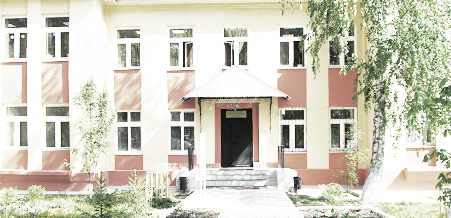 ДУБРАВЫПЕЧАТНОЕ СРЕДСТВО ИНФОРМАЦИИ АДМИНИСТРАЦИИ ГОРОДСКОГО ПОСЕЛЕНИЯ ПЕТРА ДУБРАВА муниципального района Волжский Самарской области  Понедельник  18 Марта  2019 года                                                                                        №8 (121)                           ОФИЦИАЛЬНОЕ ОПУБЛИКОВАНИЕЗаключение о результатах публичных слушаний в городском поселении Петра Дубрава муниципального района Волжский Самарской области по вопросу: исполнения  бюджета городского поселения Петра Дубрава муниципального района Волжский Самарской области за 2018 год    от 11.03. 2019 года. 1. Дата проведения публичных слушаний – с 09.02.2019 года по             10.03. 2019 года.2. Место проведения публичных слушаний – Самарская область, Волжский район, поселок городского типа Петра Дубрава, ул. Климова, д. 7.3. Основание проведения публичных слушаний – постановление Администрации  городского поселения Петра Дубрава муниципального района Волжский Самарской области «О проведении публичных слушаний по отчету об исполнении бюджета городского поселения Петра Дубрава за 2018 год»   от 30.01. 2019 года № 23.4. Вопрос, вынесенный на публичные слушания – проект исполнения бюджета городского поселения Петра Дубрава муниципального района Волжский Самарской области за 2018 год.5. 09 февраля  2019 года по адресу: Самарская область, Волжский район, поселок городского типа Петра Дубрава, ул. Климова, д. 7 проведено мероприятие по информированию жителей поселения по вопросам публичных слушаний, в котором приняли участие 4 (четыре) человека. 6. Мнения, предложения и замечания по проекту исполнения бюджета городского поселения Петра Дубрава муниципального района Волжский Самарской области за 2018 год  внесли в протокол публичных слушаний, –        3 (три) человека. 7. Обобщенные сведения, полученные при учете мнений, выраженных жителями городского поселения Петра Дубрава муниципального района Волжский Самарской области и иными заинтересованными лицами по вопросу, вынесенному на публичные слушания:7.1. Мнения о целесообразности принятия проекта по исполнению бюджета городского поселения Петра Дубрава муниципального района Волжский Самарской области за 2018 год  в редакции, вынесенной на публичные слушания, и типичные мнения, содержащие положительную оценку по вопросу публичных слушаний, высказали 4 (четыре) человека.7.2. Мнения, содержащие отрицательную оценку по вопросу публичных слушаний, не высказаны. 7.3. Замечания и предложения по вопросу публичных слушаний: нет.8. По результатам рассмотрения мнений, замечаний и предложений участников публичных слушаний по проекту исполнения бюджета городского поселения Петра Дубрава муниципального района Волжский Самарской области за 2018 год  рекомендуется:                                                                                           принять Решение Собрания Представителей городского поселения Петра Дубрава по утверждению исполнения бюджета за 2018год.Председатель Собрания Представителейгородского поселения Петра Дубравамуниципального района Волжский Самарской области                                                                              Л.Н. Ларюшина 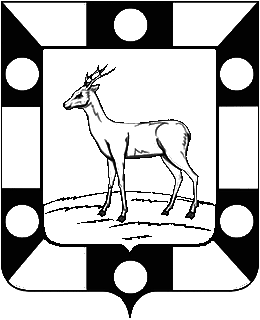 Собрание Представителей городского поселения Петра Дубравамуниципального района Волжский Самарской областиТретьего созываРЕШЕНИЕ  12.03.2019г.                                                                                                  № 135«Об утверждении отчета об исполнении бюджета   городского поселения Петра Дубрава муниципального района Волжский Самарской области за 2018 год».В соответствии с Федеральным Законом «об общих принципах организации местного самоуправления в Российской Федерации» №131 от 06.10.2003г., Бюджетным кодексом Российской Федерации,  Уставом городского поселения Петра Дубрава муниципального района Волжский Самарской области и по результатам проведения на территории городского поселения Петра Дубрава муниципального района Волжский Самарской области публичных слушаний  с 09.02.2019г. по 10.03.2019г.Собрание Представителей РЕШИЛО:1. Утвердить отчет об исполнении бюджета   городского поселения Петра Дубрава муниципального района Волжский Самарской области за 2018 год. Приложение к данному решению.2. Опубликовать настоящее Решение в печатном средстве информации городского поселения Петра Дубрава «Голос Дубравы».     Глава городского поселения                                      В.А.Крашенинников    Председатель Собрания Представителей                          Л.Н.Ларюшина     Новая система обращения с ТКО в муниципальных районахСамарская область сделала еще один большой шаг на пути перехода к новой, более экологичной, системе обращения с отходами. С 1 января 2019 года, так же как в десятках других регионов России, на территории нашей области начала действовать новая система обращения с твёрдыми коммунальными отходами (ТКО).Региональным оператором по обращению с ТКО в нашем регионе по итогам конкурсного отбора стало ООО «ЭкоСтройРесурс». Соответствующее соглашение с регоператором было подписано 1 ноября 2018 года. Компания «ЭкоСтройРесурс» занимается организацией сбора, транспортирования, обработки, утилизации, обезвреживания, захоронения ТКО. 
Договор с Региональным оператором заключают все без исключения физические и юридические лица на территории региона. Все ранее заключенные договоры на вывоз твердых коммунальных отходов считаются недействительными.На данный момент Министерство энергетики и ЖКХ Самарской области установило единый тариф и нормативы накопления, в соответствии с которыми регоператор рассчитывает стоимость услуг по обращению с ТКО.Для 27 муниципальных образований Самарской области нормативы накопления ТКО утверждены приказом министерства энергетики и ЖКХ Самарской области № 804 от 19 декабря 2016 года. Они рассчитываются исходя из количества проживающих и составляют 1,95 куб. м/год как для многоквартирных домов, так и для индивидуальных жилых домов.Сумма платежа для жителей муниципальных образований рассчитывается по формуле = (количество проживающих*годовой норматив 1,95 куб. м/год*единый тариф 598,16 руб./куб. м/12. По этой формуле плата на первое полугодие 2019 года для многоквартирных домов и индивидуальных жилых строений составит 97,20 рублей за одного человека в месяц.В данный момент платежные квитанции выставлены Региональным оператором на 100% территорий области.  В результате отсутствия актуальной базы данных абонентов в некоторых из первых квитанций были обнаружены некорректные данные, однако по статистике Регионального оператора ООО «ЭкоСтройРесурс», некорректные «платежки» составляют доли процента от общего количества выставленных квитанций- В данный момент сотрудники регоператора проводят большую работу по окончательной выверке данных абонентов. Согласно законодательству, актуальная информация предоставляется органами ФМС и управляющими компаниями и загружается в Государственную информационную систему жилищно-коммунального хозяйства (ГИС ЖКХ), однако сейчас загрузка данных в ГИС ЖКХ не работает. Поэтому мы формируем базу данных своих абонентов на основе Росреестра и других источников. В результате объединения этих баз данных возможны сбои, которые и приводят к появлению некорректных данных в квитанциях, - объяснил председатель правления ООО «ЭкоСтройРесурс» Михаил Захаров.Что делать в случае получения ошибочной квитанции? Необходимо обратиться к регоператору, направив ему копии (скан-копии, фотографии) квитанции и подтверждающего документа любым удобным способом, указанным в конце статьи.Какой документ считается подтверждающим?Если в платежной квитанции неверно указаны сведения о зарегистрированных, то нужно предоставить регоператору справку из органов ФМС/ паспортного стола/ МФЦ/ ЕГРН или справку о составе семьи или справку из похозяйственной книги. Это актуально для жителей муниципальных районов, где расчет стоимости услуги происходит по количеству проживающих. При наличии некорректных данных об общей площади жилого помещения (что актуально для городских округов) таким документом является выписка из Росреестра или свидетельство о праве собственности.Что делать при получении двух и более квитанций сразу?Если вам пришло две или более платежные квитанции, а корректная информация содержится только в одной из них, то оплату необходимо произвести по лицевому счету корректной квитанции. После этого нужно обратиться с платежными квитанциями к регоператору любым указанным ниже способом для аннулирования некорректных квитанций и уточнения номера лицевого счета корректной квитанции (по нему впоследствии и   будет производиться оплата). При этом необходимо направить  регоператору копию подтверждающего документа и квитанций.     В случае получения потребителем двух полностью корректных квитанций с разными номерами лицевых счетов потребителю необходимо обратиться к регоператору, чтобы закрепить один номер лицевого счета, по которому будет производиться оплата. Подтверждающие документы в виде справок, выписок и т.д. не нужны, достаточно иметь при себе квитанции.   Как направить свой запрос с копиями квитанций и подтверждающих документов регоператору?Вы можете воспользоваться любым удобным для вас способом для отправки запроса и копий документов:  - почтой на адрес: 443063, г. Самара, ул. Сердобская, 8, ООО «ЭкоСтройРесурс»- на электронную почту mail@ecostr.ru- через мессенджеры Viber и WhatsApp по телефону 8-927-653-33-09
- принести их лично в один из 23 центров обслуживания населения ООО «ЭкоСтройРесурс» в Самаре или области.Согласно Указу Президента России Владимира Путина «О национальных целях и стратегических задачах развития Российской Федерации на период до 2024 года», подписанному 7 мая 2018 года, формирование комплексной системы обращения с ТКО на территории страны является одной из основных стратегических задач, поставленных перед регионами.В зоне ответственности ООО «ЭкоСтройРесурс» 10 городских округов и 27 районов Самарской области. Региональный оператор понимает социальную значимость сферы обращения с ТКО и готов брать на себя эту ответственность.            ОТЧЕТ ОБ ИСПОЛНЕНИИ БЮДЖЕТА                                                                 Приложение к Решению СП от12..03.2019г. №135             ОТЧЕТ ОБ ИСПОЛНЕНИИ БЮДЖЕТА                                                                 Приложение к Решению СП от12..03.2019г. №135             ОТЧЕТ ОБ ИСПОЛНЕНИИ БЮДЖЕТА                                                                 Приложение к Решению СП от12..03.2019г. №135             ОТЧЕТ ОБ ИСПОЛНЕНИИ БЮДЖЕТА                                                                 Приложение к Решению СП от12..03.2019г. №135             ОТЧЕТ ОБ ИСПОЛНЕНИИ БЮДЖЕТА                                                                 Приложение к Решению СП от12..03.2019г. №135             ОТЧЕТ ОБ ИСПОЛНЕНИИ БЮДЖЕТА                                                                 Приложение к Решению СП от12..03.2019г. №135             ОТЧЕТ ОБ ИСПОЛНЕНИИ БЮДЖЕТА                                                                 Приложение к Решению СП от12..03.2019г. №135 КОДЫФорма по ОКУД0503117на 1 января 2019 г.на 1 января 2019 г.на 1 января 2019 г.Дата01.01.2019по ОКПО79166264Наименование
финансового органаНаименование
финансового органаАдминистрация городского поселения Петра-Дубрава муниципального района Волжский Самарской областиАдминистрация городского поселения Петра-Дубрава муниципального района Волжский Самарской областиАдминистрация городского поселения Петра-Дубрава муниципального района Волжский Самарской областиГлава по БК256Наименование публично-правового образованияНаименование публично-правового образованияГородское поселение Петра ДубраваГородское поселение Петра ДубраваГородское поселение Петра Дубравапо ОКТМО36614155Периодичность:Периодичность:месячная, квартальная, годоваямесячная, квартальная, годоваямесячная, квартальная, годоваяЕдиница измерения:Единица измерения:руб.руб.руб.3831. Доходы бюджета1. Доходы бюджета1. Доходы бюджета1. Доходы бюджета1. Доходы бюджета1. Доходы бюджета1. Доходы бюджетаНаименование показателяКод строкиКод строкиКод дохода по бюджетной классификацииУтвержденные бюджетные назначенияИсполненоНеисполненные назначения1223456Доходы бюджета - ВСЕГО: 
В том числе:010010X63 503 063,0862 414 484,481 088 578,60НАЛОГОВЫЕ И НЕНАЛОГОВЫЕ ДОХОДЫ010010000 1000000000000000014 469 810,0015 085 778,830,00НАЛОГИ НА ПРИБЫЛЬ, ДОХОДЫ010010000 101000000000000004 374 268,164 436 495,180,00Налог на доходы физических лиц010010000 101020000100001104 374 268,164 436 495,180,00Налог на доходы физических лиц с доходов, источником которых является налоговый агент, за исключением доходов, в отношении которых исчисление и уплата налога осуществляются в соответствии со статьями 227, 227.1 и 228 Налогового кодекса Российской Федерации010010182 101020100100001104 364 072,774 424 609,090,00Налог на доходы физических лиц с доходов, полученных от осуществления деятельности физическими лицами, зарегистрированными в качестве индивидуальных предпринимателей, нотариусов, занимающихся частной практикой, адвокатов, учредивших адвокатские кабинеты, и других лиц, занимающихся частной практикой в соответствии со статьей 227 Налогового кодекса Российской Федерации010010182 101020200100001102 000,003 690,700,00Налог на доходы физических лиц с доходов, полученных физическими лицами в соответствии со статьей 228 Налогового кодекса Российской Федерации010010182 101020300100001108 195,398 195,390,00НАЛОГИ НА ТОВАРЫ (РАБОТЫ, УСЛУГИ), РЕАЛИЗУЕМЫЕ НА ТЕРРИТОРИИ РОССИЙСКОЙ ФЕДЕРАЦИИ010010000 103000000000000001 200 000,001 199 916,9883,02Акцизы по подакцизным товарам (продукции), производимым на территории Российской Федерации010010000 103020000100001101 200 000,001 199 916,9883,02Доходы от уплаты акцизов на дизельное топливо, подлежащие распределению между бюджетами субъектов Российской Федерации и местными бюджетами с учетом установленных дифференцированных нормативов отчислений в местные бюджеты010010100 10302230010000110534 700,00534 641,4158,59Доходы от уплаты акцизов на моторные масла для дизельных и (или) карбюраторных (инжекторных) двигателей, подлежащие распределению между бюджетами субъектов Российской Федерации и местными бюджетами с учетом установленных дифференцированных нормативов отчислений в местные бюджеты010010100 103022400100001105 300,005 148,94151,06Доходы от уплаты акцизов на автомобильный бензин, подлежащие распределению между бюджетами субъектов Российской Федерации и местными бюджетами с учетом установленных дифференцированных нормативов отчислений в местные бюджеты010010100 10302250010000110780 000,00779 916,6383,37Доходы от уплаты акцизов на прямогонный бензин, подлежащие распределению между бюджетами субъектов Российской Федерации и местными бюджетами с учетом установленных дифференцированных нормативов отчислений в местные бюджеты010010100 10302260010000110-120 000,00-119 790,00-210,00НАЛОГИ НА СОВОКУПНЫЙ ДОХОД010010000 10500000000000000196 200,00196 119,4980,51Единый сельскохозяйственный налог010010000 10503000010000110196 200,00196 119,4980,51Единый сельскохозяйственный налог010010182 10503010010000110196 200,00196 119,4980,51НАЛОГИ НА ИМУЩЕСТВО010010000 106000000000000006 513 318,647 067 238,980,00Налог на имущество физических лиц010010000 106010000000001101 412 506,061 964 176,380,00Налог на имущество физических лиц, взимаемый по ставкам, применяемым к объектам налогообложения, расположенным в границах городских поселений010010182 106010301300001101 412 506,061 964 176,380,00Земельный налог010010000 106060000000001105 100 812,585 103 062,600,00Земельный налог с организаций010010000 106060300000001103 330 587,663 330 587,660,00Земельный налог с организаций, обладающих земельным участком, расположенным в границах городских поселений010010182 106060331300001103 330 587,663 330 587,660,00Земельный налог с физических лиц010010000 106060400000001101 770 224,921 772 474,940,00Земельный налог с физических лиц, обладающих земельным участком, расположенным в границах городских поселений010010182 106060431300001101 770 224,921 772 474,940,00ГОСУДАРСТВЕННАЯ ПОШЛИНА010010000 1080000000000000053 740,0053 725,0015,00Государственная пошлина за совершение нотариальных действий (за исключением действий, совершаемых консульскими учреждениями Российской Федерации)010010000 1080400001000011053 740,0053 725,0015,00Государственная пошлина за совершение нотариальных действий должностными лицами органов местного самоуправления, уполномоченными в соответствии с законодательными актами Российской Федерации на совершение нотариальных действий010010256 1080402001000011053 740,0053 725,0015,00ДОХОДЫ ОТ ИСПОЛЬЗОВАНИЯ ИМУЩЕСТВА, НАХОДЯЩЕГОСЯ В ГОСУДАРСТВЕННОЙ И МУНИЦИПАЛЬНОЙ СОБСТВЕННОСТИ010010000 111000000000000001 058 079,021 058 079,020,00Доходы, получаемые в виде арендной либо иной платы за передачу в возмездное пользование государственного и муниципального имущества (за исключением имущества бюджетных и автономных учреждений, а также имущества государственных и муниципальных унитарных предприятий, в том числе казенных)010010000 11105000000000120956 785,08956 785,080,00Доходы, получаемые в виде арендной платы за земельные участки, государственная собственность на которые не разграничена, а также средства от продажи права на заключение договоров аренды указанных земельных участков010010000 11105010000000120956 785,08956 785,080,00Доходы, получаемые в виде арендной платы за земельные участки, государственная собственность на которые не разграничена и которые расположены в границах городских поселений, а также средства от продажи права на заключение договоров аренды указанных земельных участков010010256 11105013130000120956 785,08956 785,080,00Прочие доходы от использования имущества и прав, находящихся в государственной и муниципальной собственности (за исключением имущества бюджетных и автономных учреждений, а также имущества государственных и муниципальных унитарных предприятий, в том числе казенных)010010000 11109000000000120101 293,94101 293,940,00Прочие поступления от использования имущества, находящегося в государственной и муниципальной собственности (за исключением имущества бюджетных и автономных учреждений, а также имущества государственных и муниципальных унитарных предприятий, в том числе казенных)010010000 11109040000000120101 293,94101 293,940,00Прочие поступления от использования имущества, находящегося в собственности городских поселений (за исключением имущества муниципальных бюджетных и автономных учреждений, а также имущества муниципальных унитарных предприятий, в том числе казенных)010010256 11109045130000120101 293,94101 293,940,00ДОХОДЫ ОТ ПРОДАЖИ МАТЕРИАЛЬНЫХ И НЕМАТЕРИАЛЬНЫХ АКТИВОВ010010000 11400000000000000750 539,34750 539,340,00Доходы от продажи земельных участков, находящихся в государственной и муниципальной собственности010010000 11406000000000430750 539,34750 539,340,00Доходы от продажи земельных участков, государственная собственность на которые не разграничена010010000 11406010000000430585 539,34585 539,340,00Доходы от продажи земельных участков, государственная собственность на которые не разграничена и которые расположены в границах городских поселений010010256 11406013130000430585 539,34585 539,340,00Доходы от продажи земельных участков, государственная собственность на которые разграничена (за исключением земельных участков бюджетных и автономных учреждений)010010000 11406020000000430165 000,00165 000,000,00Доходы от продажи земельных участков, находящихся в собственности городских поселений (за исключением земельных участков муниципальных бюджетных и автономных учреждений)010010256 11406025130000430165 000,00165 000,000,00ШТРАФЫ, САНКЦИИ, ВОЗМЕЩЕНИЕ УЩЕРБА010010000 1160000000000000050 000,0050 000,000,00Денежные взыскания (штрафы) за нарушение законодательства Российской Федерации о контрактной системе в сфере закупок товаров, работ, услуг для обеспечения государственных и муниципальных нужд010010000 1163300000000014050 000,0050 000,000,00Денежные взыскания (штрафы) за нарушение законодательства Российской Федерации о контрактной системе в сфере закупок товаров, работ, услуг для обеспечения государственных и муниципальных нужд для нужд городских поселений010010718 1163305013000014050 000,0050 000,000,00ПРОЧИЕ НЕНАЛОГОВЫЕ ДОХОДЫ010010000 11700000000000000273 664,84273 664,840,00Прочие неналоговые доходы010010000 11705000000000180273 664,84273 664,840,00Прочие неналоговые доходы бюджетов городских поселений010010256 11705050130000180273 664,84273 664,840,00БЕЗВОЗМЕЗДНЫЕ ПОСТУПЛЕНИЯ010010000 2000000000000000049 033 253,0847 328 705,651 704 547,43БЕЗВОЗМЕЗДНЫЕ ПОСТУПЛЕНИЯ ОТ ДРУГИХ БЮДЖЕТОВ БЮДЖЕТНОЙ СИСТЕМЫ РОССИЙСКОЙ ФЕДЕРАЦИИ010010000 2020000000000000049 023 253,0847 317 497,011 705 756,07Дотации бюджетам бюджетной системы Российской Федерации010010000 202100000000001516 914 287,006 914 287,000,00Дотации на выравнивание бюджетной обеспеченности010010000 202150010000001516 914 287,006 914 287,000,00Дотации бюджетам городских поселений на выравнивание бюджетной обеспеченности010010256 202150011300001516 914 287,006 914 287,000,00Субсидии бюджетам бюджетной системы Российской Федерации (межбюджетные субсидии)010010000 2022000000000015138 651 066,0836 945 310,011 705 756,07Субсидии бюджетам на строительство, модернизацию, ремонт и содержание автомобильных дорог общего пользования, в том числе дорог в поселениях (за исключением автомобильных дорог федерального значения)010010000 2022004100000015134 514 460,0833 065 859,761 448 600,32Субсидии бюджетам городских поселений на строительство, модернизацию, ремонт и содержание автомобильных дорог общего пользования, в том числе дорог в поселениях (за исключением автомобильных дорог федерального значения)010010256 2022004113000015134 514 460,0833 065 859,761 448 600,32Прочие субсидии010010000 202299990000001514 136 606,003 879 450,25257 155,75Прочие субсидии бюджетам городских поселений010010256 202299991300001514 136 606,003 879 450,25257 155,75Субвенции бюджетам бюджетной системы Российской Федерации010010000 20230000000000151207 900,00207 900,000,00Субвенции бюджетам на осуществление первичного воинского учета на территориях, где отсутствуют военные комиссариаты010010000 20235118000000151207 900,00207 900,000,00Субвенции бюджетам городских поселений на осуществление первичного воинского учета на территориях, где отсутствуют военные комиссариаты010010256 20235118130000151207 900,00207 900,000,00Иные межбюджетные трансферты010010000 202400000000001513 250 000,003 250 000,000,00Прочие межбюджетные трансферты, передаваемые бюджетам010010000 202499990000001513 250 000,003 250 000,000,00Прочие межбюджетные трансферты, передаваемые бюджетам городских поселений010010256 202499991300001513 250 000,003 250 000,000,00ДОХОДЫ БЮДЖЕТОВ БЮДЖЕТНОЙ СИСТЕМЫ РОССИЙСКОЙ ФЕДЕРАЦИИ ОТ ВОЗВРАТА БЮДЖЕТАМИ БЮДЖЕТНОЙ СИСТЕМЫ РОССИЙСКОЙ ФЕДЕРАЦИИ И ОРГАНИЗАЦИЯМИ ОСТАТКОВ СУБСИДИЙ, СУБВЕНЦИЙ И ИНЫХ МЕЖБЮДЖЕТНЫХ ТРАНСФЕРТОВ, ИМЕЮЩИХ ЦЕЛЕВОЕ НАЗНАЧЕНИЕ, ПРОШЛЫХ ЛЕТ010010000 2180000000000000010 000,0011 208,640,00Доходы бюджетов бюджетной системы Российской Федерации от возврата организациями остатков субсидий прошлых лет010010000 2180000000000018010 000,0011 208,640,00Доходы бюджетов городских поселений от возврата организациями остатков субсидий прошлых лет010010000 2180500013000018010 000,0011 208,640,00Доходы бюджетов городских поселений от возврата иными организациями остатков субсидий прошлых лет010010256 2180503013000018010 000,0011 208,640,00Форма 0503117 с. 2Форма 0503117 с. 2Форма 0503117 с. 2Форма 0503117 с. 2Форма 0503117 с. 2Форма 0503117 с. 2Форма 0503117 с. 22. Расходы бюджета2. Расходы бюджета2. Расходы бюджета2. Расходы бюджета2. Расходы бюджета2. Расходы бюджета2. Расходы бюджета2. Расходы бюджета2. Расходы бюджета2. Расходы бюджета2. Расходы бюджета2. Расходы бюджета2. Расходы бюджета2. Расходы бюджета2. Расходы бюджета2. Расходы бюджета2. Расходы бюджетаНаименование показателяНаименование показателяНаименование показателяКод строкиКод строкиКод строкиКод расхода по бюджетной классификацииКод расхода по бюджетной классификацииКод расхода по бюджетной классификацииКод расхода по бюджетной классификацииКод расхода по бюджетной классификацииКод расхода по бюджетной классификацииУтвержденные бюджетные назначенияУтвержденные бюджетные назначенияИсполненоИсполненоНеисполненные назначения11122233333344556Расходы бюджета - ВСЕГО 
В том числе:Расходы бюджета - ВСЕГО 
В том числе:Расходы бюджета - ВСЕГО 
В том числе:200200200XXXXXX61 863 195,2061 863 195,2059 591 593,5559 591 593,552 271 601,65ОБЩЕГОСУДАРСТВЕННЫЕ ВОПРОСЫОБЩЕГОСУДАРСТВЕННЫЕ ВОПРОСЫОБЩЕГОСУДАРСТВЕННЫЕ ВОПРОСЫ200200200000 0100 0000000000 000000 0100 0000000000 000000 0100 0000000000 000000 0100 0000000000 000000 0100 0000000000 000000 0100 0000000000 00012 346 000,0012 346 000,0012 230 606,2912 230 606,29115 393,71Функционирование высшего должностного лица субъекта Российской Федерации и муниципального образованияФункционирование высшего должностного лица субъекта Российской Федерации и муниципального образованияФункционирование высшего должностного лица субъекта Российской Федерации и муниципального образования200200200000 0102 0000000000 000000 0102 0000000000 000000 0102 0000000000 000000 0102 0000000000 000000 0102 0000000000 000000 0102 0000000000 0001 161 100,001 161 100,001 160 224,301 160 224,30875,70Непрограммные направления расходов местного бюджетаНепрограммные направления расходов местного бюджетаНепрограммные направления расходов местного бюджета200200200000 0102 9000000000 000000 0102 9000000000 000000 0102 9000000000 000000 0102 9000000000 000000 0102 9000000000 000000 0102 9000000000 0001 161 100,001 161 100,001 160 224,301 160 224,30875,70Непрограммные направления расходов местного бюджета в области общегосударственных вопросов, национальной обороны, национальной безопасности и правоохранительной деятельности, а также в сфере средств массовой информации, обслуживания муниципального долга и межбюджетных трансфертовНепрограммные направления расходов местного бюджета в области общегосударственных вопросов, национальной обороны, национальной безопасности и правоохранительной деятельности, а также в сфере средств массовой информации, обслуживания муниципального долга и межбюджетных трансфертовНепрограммные направления расходов местного бюджета в области общегосударственных вопросов, национальной обороны, национальной безопасности и правоохранительной деятельности, а также в сфере средств массовой информации, обслуживания муниципального долга и межбюджетных трансфертов200200200000 0102 9010000000 000000 0102 9010000000 000000 0102 9010000000 000000 0102 9010000000 000000 0102 9010000000 000000 0102 9010000000 0001 161 100,001 161 100,001 160 224,301 160 224,30875,70Расходы на обеспечение выполнения функций муниципальными органами в рамках непрограммных направлений расходов местного бюджета в области общегосударственных вопросов, национальной обороны, национальной безопасности и правоохранительной деятельности, а также в сфере средств массовой информации, обслуживания муниципального долга и межбюджетных трансфертовРасходы на обеспечение выполнения функций муниципальными органами в рамках непрограммных направлений расходов местного бюджета в области общегосударственных вопросов, национальной обороны, национальной безопасности и правоохранительной деятельности, а также в сфере средств массовой информации, обслуживания муниципального долга и межбюджетных трансфертовРасходы на обеспечение выполнения функций муниципальными органами в рамках непрограммных направлений расходов местного бюджета в области общегосударственных вопросов, национальной обороны, национальной безопасности и правоохранительной деятельности, а также в сфере средств массовой информации, обслуживания муниципального долга и межбюджетных трансфертов200200200000 0102 9010011000 000000 0102 9010011000 000000 0102 9010011000 000000 0102 9010011000 000000 0102 9010011000 000000 0102 9010011000 0001 161 100,001 161 100,001 160 224,301 160 224,30875,70Расходы на выплаты персоналу в целях обеспечения выполнения функций государственными (муниципальными) органами, казенными учреждениями, органами управления государственными внебюджетными фондамиРасходы на выплаты персоналу в целях обеспечения выполнения функций государственными (муниципальными) органами, казенными учреждениями, органами управления государственными внебюджетными фондамиРасходы на выплаты персоналу в целях обеспечения выполнения функций государственными (муниципальными) органами, казенными учреждениями, органами управления государственными внебюджетными фондами200200200000 0102 9010011000 100000 0102 9010011000 100000 0102 9010011000 100000 0102 9010011000 100000 0102 9010011000 100000 0102 9010011000 1001 161 100,001 161 100,001 160 224,301 160 224,30875,70Расходы на выплаты персоналу государственных (муниципальных) органовРасходы на выплаты персоналу государственных (муниципальных) органовРасходы на выплаты персоналу государственных (муниципальных) органов200200200000 0102 9010011000 120000 0102 9010011000 120000 0102 9010011000 120000 0102 9010011000 120000 0102 9010011000 120000 0102 9010011000 1201 161 100,001 161 100,001 160 224,301 160 224,30875,70Фонд оплаты труда государственных (муниципальных) органовФонд оплаты труда государственных (муниципальных) органовФонд оплаты труда государственных (муниципальных) органов200200200256 0102 9010011000 121256 0102 9010011000 121256 0102 9010011000 121256 0102 9010011000 121256 0102 9010011000 121256 0102 9010011000 121896 820,00896 820,00896 751,60896 751,6068,40Взносы по обязательному социальному страхованию на выплаты денежного содержания и иные выплаты работникам государственных (муниципальных) органовВзносы по обязательному социальному страхованию на выплаты денежного содержания и иные выплаты работникам государственных (муниципальных) органовВзносы по обязательному социальному страхованию на выплаты денежного содержания и иные выплаты работникам государственных (муниципальных) органов200200200256 0102 9010011000 129256 0102 9010011000 129256 0102 9010011000 129256 0102 9010011000 129256 0102 9010011000 129256 0102 9010011000 129264 280,00264 280,00263 472,70263 472,70807,30Функционирование Правительства Российской Федерации, высших исполнительных органов государственной власти субъектов Российской Федерации, местных администрацийФункционирование Правительства Российской Федерации, высших исполнительных органов государственной власти субъектов Российской Федерации, местных администрацийФункционирование Правительства Российской Федерации, высших исполнительных органов государственной власти субъектов Российской Федерации, местных администраций200200200000 0104 0000000000 000000 0104 0000000000 000000 0104 0000000000 000000 0104 0000000000 000000 0104 0000000000 000000 0104 0000000000 0004 570 100,004 570 100,004 555 581,994 555 581,9914 518,01Непрограммные направления расходов местного бюджетаНепрограммные направления расходов местного бюджетаНепрограммные направления расходов местного бюджета200200200000 0104 9000000000 000000 0104 9000000000 000000 0104 9000000000 000000 0104 9000000000 000000 0104 9000000000 000000 0104 9000000000 0004 570 100,004 570 100,004 555 581,994 555 581,9914 518,01Непрограммные направления расходов местного бюджета в области общегосударственных вопросов, национальной обороны, национальной безопасности и правоохранительной деятельности, а также в сфере средств массовой информации, обслуживания муниципального долга и межбюджетных трансфертовНепрограммные направления расходов местного бюджета в области общегосударственных вопросов, национальной обороны, национальной безопасности и правоохранительной деятельности, а также в сфере средств массовой информации, обслуживания муниципального долга и межбюджетных трансфертовНепрограммные направления расходов местного бюджета в области общегосударственных вопросов, национальной обороны, национальной безопасности и правоохранительной деятельности, а также в сфере средств массовой информации, обслуживания муниципального долга и межбюджетных трансфертов200200200000 0104 9010000000 000000 0104 9010000000 000000 0104 9010000000 000000 0104 9010000000 000000 0104 9010000000 000000 0104 9010000000 0004 570 100,004 570 100,004 555 581,994 555 581,9914 518,01Расходы на обеспечение выполнения функций муниципальными органами в рамках непрограммных направлений расходов местного бюджета в области общегосударственных вопросов, национальной обороны, национальной безопасности и правоохранительной деятельности, а также в сфере средств массовой информации, обслуживания муниципального долга и межбюджетных трансфертовРасходы на обеспечение выполнения функций муниципальными органами в рамках непрограммных направлений расходов местного бюджета в области общегосударственных вопросов, национальной обороны, национальной безопасности и правоохранительной деятельности, а также в сфере средств массовой информации, обслуживания муниципального долга и межбюджетных трансфертовРасходы на обеспечение выполнения функций муниципальными органами в рамках непрограммных направлений расходов местного бюджета в области общегосударственных вопросов, национальной обороны, национальной безопасности и правоохранительной деятельности, а также в сфере средств массовой информации, обслуживания муниципального долга и межбюджетных трансфертов200200200000 0104 9010011000 000000 0104 9010011000 000000 0104 9010011000 000000 0104 9010011000 000000 0104 9010011000 000000 0104 9010011000 0004 570 100,004 570 100,004 555 581,994 555 581,9914 518,01Расходы на выплаты персоналу в целях обеспечения выполнения функций государственными (муниципальными) органами, казенными учреждениями, органами управления государственными внебюджетными фондамиРасходы на выплаты персоналу в целях обеспечения выполнения функций государственными (муниципальными) органами, казенными учреждениями, органами управления государственными внебюджетными фондамиРасходы на выплаты персоналу в целях обеспечения выполнения функций государственными (муниципальными) органами, казенными учреждениями, органами управления государственными внебюджетными фондами200200200000 0104 9010011000 100000 0104 9010011000 100000 0104 9010011000 100000 0104 9010011000 100000 0104 9010011000 100000 0104 9010011000 1004 292 200,004 292 200,004 284 087,104 284 087,108 112,90Расходы на выплаты персоналу государственных (муниципальных) органовРасходы на выплаты персоналу государственных (муниципальных) органовРасходы на выплаты персоналу государственных (муниципальных) органов200200200000 0104 9010011000 120000 0104 9010011000 120000 0104 9010011000 120000 0104 9010011000 120000 0104 9010011000 120000 0104 9010011000 1204 292 200,004 292 200,004 284 087,104 284 087,108 112,90Фонд оплаты труда государственных (муниципальных) органовФонд оплаты труда государственных (муниципальных) органовФонд оплаты труда государственных (муниципальных) органов200200200256 0104 9010011000 121256 0104 9010011000 121256 0104 9010011000 121256 0104 9010011000 121256 0104 9010011000 121256 0104 9010011000 1213 306 600,003 306 600,003 301 381,173 301 381,175 218,83Взносы по обязательному социальному страхованию на выплаты денежного содержания и иные выплаты работникам государственных (муниципальных) органовВзносы по обязательному социальному страхованию на выплаты денежного содержания и иные выплаты работникам государственных (муниципальных) органовВзносы по обязательному социальному страхованию на выплаты денежного содержания и иные выплаты работникам государственных (муниципальных) органов200200200256 0104 9010011000 129256 0104 9010011000 129256 0104 9010011000 129256 0104 9010011000 129256 0104 9010011000 129256 0104 9010011000 129985 600,00985 600,00982 705,93982 705,932 894,07Закупка товаров, работ и услуг для обеспечения государственных (муниципальных) нуждЗакупка товаров, работ и услуг для обеспечения государственных (муниципальных) нуждЗакупка товаров, работ и услуг для обеспечения государственных (муниципальных) нужд200200200000 0104 9010011000 200000 0104 9010011000 200000 0104 9010011000 200000 0104 9010011000 200000 0104 9010011000 200000 0104 9010011000 200257 800,00257 800,00253 640,23253 640,234 159,77Иные закупки товаров, работ и услуг для обеспечения государственных (муниципальных) нуждИные закупки товаров, работ и услуг для обеспечения государственных (муниципальных) нуждИные закупки товаров, работ и услуг для обеспечения государственных (муниципальных) нужд200200200000 0104 9010011000 240000 0104 9010011000 240000 0104 9010011000 240000 0104 9010011000 240000 0104 9010011000 240000 0104 9010011000 240257 800,00257 800,00253 640,23253 640,234 159,77Прочая закупка товаров, работ и услугПрочая закупка товаров, работ и услугПрочая закупка товаров, работ и услуг200200200256 0104 9010011000 244256 0104 9010011000 244256 0104 9010011000 244256 0104 9010011000 244256 0104 9010011000 244256 0104 9010011000 244257 800,00257 800,00253 640,23253 640,234 159,77Иные бюджетные ассигнованияИные бюджетные ассигнованияИные бюджетные ассигнования200200200000 0104 9010011000 800000 0104 9010011000 800000 0104 9010011000 800000 0104 9010011000 800000 0104 9010011000 800000 0104 9010011000 80020 100,0020 100,0017 854,6617 854,662 245,34Уплата налогов, сборов и иных платежейУплата налогов, сборов и иных платежейУплата налогов, сборов и иных платежей200200200000 0104 9010011000 850000 0104 9010011000 850000 0104 9010011000 850000 0104 9010011000 850000 0104 9010011000 850000 0104 9010011000 85020 100,0020 100,0017 854,6617 854,662 245,34Уплата налога на имущество организаций и земельного налогаУплата налога на имущество организаций и земельного налогаУплата налога на имущество организаций и земельного налога200200200256 0104 9010011000 851256 0104 9010011000 851256 0104 9010011000 851256 0104 9010011000 851256 0104 9010011000 851256 0104 9010011000 8517 319,007 319,006 442,706 442,70876,30Уплата иных платежейУплата иных платежейУплата иных платежей200200200256 0104 9010011000 853256 0104 9010011000 853256 0104 9010011000 853256 0104 9010011000 853256 0104 9010011000 853256 0104 9010011000 85312 781,0012 781,0011 411,9611 411,961 369,04Резервные фондыРезервные фондыРезервные фонды200200200000 0111 0000000000 000000 0111 0000000000 000000 0111 0000000000 000000 0111 0000000000 000000 0111 0000000000 000000 0111 0000000000 000100 000,00100 000,000,000,00100 000,00Непрограммные направления расходов местного бюджетаНепрограммные направления расходов местного бюджетаНепрограммные направления расходов местного бюджета200200200000 0111 9000000000 000000 0111 9000000000 000000 0111 9000000000 000000 0111 9000000000 000000 0111 9000000000 000000 0111 9000000000 000100 000,00100 000,000,000,00100 000,00Непрограммные направления расходов местного бюджета в области общегосударственных вопросов, национальной обороны, национальной безопасности и правоохранительной деятельности, а также в сфере средств массовой информации, обслуживания муниципального долга и межбюджетных трансфертовНепрограммные направления расходов местного бюджета в области общегосударственных вопросов, национальной обороны, национальной безопасности и правоохранительной деятельности, а также в сфере средств массовой информации, обслуживания муниципального долга и межбюджетных трансфертовНепрограммные направления расходов местного бюджета в области общегосударственных вопросов, национальной обороны, национальной безопасности и правоохранительной деятельности, а также в сфере средств массовой информации, обслуживания муниципального долга и межбюджетных трансфертов200200200000 0111 9010000000 000000 0111 9010000000 000000 0111 9010000000 000000 0111 9010000000 000000 0111 9010000000 000000 0111 9010000000 000100 000,00100 000,000,000,00100 000,00Резервный фонд местной администрацииРезервный фонд местной администрацииРезервный фонд местной администрации200200200000 0111 9010079900 000000 0111 9010079900 000000 0111 9010079900 000000 0111 9010079900 000000 0111 9010079900 000000 0111 9010079900 000100 000,00100 000,000,000,00100 000,00Иные бюджетные ассигнованияИные бюджетные ассигнованияИные бюджетные ассигнования200200200000 0111 9010079900 800000 0111 9010079900 800000 0111 9010079900 800000 0111 9010079900 800000 0111 9010079900 800000 0111 9010079900 800100 000,00100 000,000,000,00100 000,00Резервные средстваРезервные средстваРезервные средства200200200256 0111 9010079900 870256 0111 9010079900 870256 0111 9010079900 870256 0111 9010079900 870256 0111 9010079900 870256 0111 9010079900 870100 000,00100 000,000,000,00100 000,00Другие общегосударственные вопросыДругие общегосударственные вопросыДругие общегосударственные вопросы200200200000 0113 0000000000 000000 0113 0000000000 000000 0113 0000000000 000000 0113 0000000000 000000 0113 0000000000 000000 0113 0000000000 0006 514 800,006 514 800,006 514 800,006 514 800,000,00Непрограммные направления расходов местного бюджетаНепрограммные направления расходов местного бюджетаНепрограммные направления расходов местного бюджета200200200000 0113 9000000000 000000 0113 9000000000 000000 0113 9000000000 000000 0113 9000000000 000000 0113 9000000000 000000 0113 9000000000 0006 514 800,006 514 800,006 514 800,006 514 800,000,00Непрограммные направления расходов местного бюджета в области общегосударственных вопросов, национальной обороны, национальной безопасности и правоохранительной деятельности, а также в сфере средств массовой информации, обслуживания муниципального долга и межбюджетных трансфертовНепрограммные направления расходов местного бюджета в области общегосударственных вопросов, национальной обороны, национальной безопасности и правоохранительной деятельности, а также в сфере средств массовой информации, обслуживания муниципального долга и межбюджетных трансфертовНепрограммные направления расходов местного бюджета в области общегосударственных вопросов, национальной обороны, национальной безопасности и правоохранительной деятельности, а также в сфере средств массовой информации, обслуживания муниципального долга и межбюджетных трансфертов200200200000 0113 9010000000 000000 0113 9010000000 000000 0113 9010000000 000000 0113 9010000000 000000 0113 9010000000 000000 0113 9010000000 0006 514 800,006 514 800,006 514 800,006 514 800,000,00Предоставление субсидий бюджетным, автономным учреждениям, некоммерческим организациям и иным юридическим лицам, индивидуальным предпринимателям, физическим лицам в рамках непрограммных направлений расходов местного бюджета в области общегосударственных вопросов, национальной обороны, национальной безопасности и правоохранительной деятельности, а также в сфере средств массовой информации, обслуживания муниципального долга и межбюджетных трансфертовПредоставление субсидий бюджетным, автономным учреждениям, некоммерческим организациям и иным юридическим лицам, индивидуальным предпринимателям, физическим лицам в рамках непрограммных направлений расходов местного бюджета в области общегосударственных вопросов, национальной обороны, национальной безопасности и правоохранительной деятельности, а также в сфере средств массовой информации, обслуживания муниципального долга и межбюджетных трансфертовПредоставление субсидий бюджетным, автономным учреждениям, некоммерческим организациям и иным юридическим лицам, индивидуальным предпринимателям, физическим лицам в рамках непрограммных направлений расходов местного бюджета в области общегосударственных вопросов, национальной обороны, национальной безопасности и правоохранительной деятельности, а также в сфере средств массовой информации, обслуживания муниципального долга и межбюджетных трансфертов200200200000 0113 9010060000 000000 0113 9010060000 000000 0113 9010060000 000000 0113 9010060000 000000 0113 9010060000 000000 0113 9010060000 0005 406 800,005 406 800,005 406 800,005 406 800,000,00Предоставление субсидий бюджетным, автономным учреждениям и иным некоммерческим организациямПредоставление субсидий бюджетным, автономным учреждениям и иным некоммерческим организациямПредоставление субсидий бюджетным, автономным учреждениям и иным некоммерческим организациям200200200000 0113 9010060000 600000 0113 9010060000 600000 0113 9010060000 600000 0113 9010060000 600000 0113 9010060000 600000 0113 9010060000 6005 406 800,005 406 800,005 406 800,005 406 800,000,00Субсидии бюджетным учреждениямСубсидии бюджетным учреждениямСубсидии бюджетным учреждениям200200200000 0113 9010060000 610000 0113 9010060000 610000 0113 9010060000 610000 0113 9010060000 610000 0113 9010060000 610000 0113 9010060000 6105 406 800,005 406 800,005 406 800,005 406 800,000,00Субсидии бюджетным учреждениям на финансовое обеспечение государственного (муниципального) задания на оказание государственных (муниципальных) услуг (выполнение работ)Субсидии бюджетным учреждениям на финансовое обеспечение государственного (муниципального) задания на оказание государственных (муниципальных) услуг (выполнение работ)Субсидии бюджетным учреждениям на финансовое обеспечение государственного (муниципального) задания на оказание государственных (муниципальных) услуг (выполнение работ)200200200256 0113 9010060000 611256 0113 9010060000 611256 0113 9010060000 611256 0113 9010060000 611256 0113 9010060000 611256 0113 9010060000 6115 406 800,005 406 800,005 406 800,005 406 800,000,00Межбюджетные трансферты, предоставляемые в бюджеты муниципального района в соответствии с заключенными соглашениями о передаче органам местного самоуправления муниципального района полномочий органов местного самоуправления поселений в рамках непрограммных направлений расходов местного бюджета в области общегосударственных вопросов, национальной обороны, национальной безопасности и правоохранительной деятельности, а также в сфере средств массовой информации, обслуживания муниципального долга и межбюджетных трансфертовМежбюджетные трансферты, предоставляемые в бюджеты муниципального района в соответствии с заключенными соглашениями о передаче органам местного самоуправления муниципального района полномочий органов местного самоуправления поселений в рамках непрограммных направлений расходов местного бюджета в области общегосударственных вопросов, национальной обороны, национальной безопасности и правоохранительной деятельности, а также в сфере средств массовой информации, обслуживания муниципального долга и межбюджетных трансфертовМежбюджетные трансферты, предоставляемые в бюджеты муниципального района в соответствии с заключенными соглашениями о передаче органам местного самоуправления муниципального района полномочий органов местного самоуправления поселений в рамках непрограммных направлений расходов местного бюджета в области общегосударственных вопросов, национальной обороны, национальной безопасности и правоохранительной деятельности, а также в сфере средств массовой информации, обслуживания муниципального долга и межбюджетных трансфертов200200200000 0113 9010078210 000000 0113 9010078210 000000 0113 9010078210 000000 0113 9010078210 000000 0113 9010078210 000000 0113 9010078210 000108 000,00108 000,00108 000,00108 000,000,00Межбюджетные трансфертыМежбюджетные трансфертыМежбюджетные трансферты200200200000 0113 9010078210 500000 0113 9010078210 500000 0113 9010078210 500000 0113 9010078210 500000 0113 9010078210 500000 0113 9010078210 500108 000,00108 000,00108 000,00108 000,000,00Иные межбюджетные трансфертыИные межбюджетные трансфертыИные межбюджетные трансферты200200200256 0113 9010078210 540256 0113 9010078210 540256 0113 9010078210 540256 0113 9010078210 540256 0113 9010078210 540256 0113 9010078210 540108 000,00108 000,00108 000,00108 000,000,00Расходы местного бюджета за счет стимулирующих субсидий, направленные на осуществление другихРасходы местного бюджета за счет стимулирующих субсидий, направленные на осуществление другихРасходы местного бюджета за счет стимулирующих субсидий, направленные на осуществление других200200200000 0113 90100S2005 000000 0113 90100S2005 000000 0113 90100S2005 000000 0113 90100S2005 000000 0113 90100S2005 000000 0113 90100S2005 0001 000 000,001 000 000,001 000 000,001 000 000,000,00Предоставление субсидий бюджетным, автономным учреждениям и иным некоммерческим организациямПредоставление субсидий бюджетным, автономным учреждениям и иным некоммерческим организациямПредоставление субсидий бюджетным, автономным учреждениям и иным некоммерческим организациям200200200000 0113 90100S2005 600000 0113 90100S2005 600000 0113 90100S2005 600000 0113 90100S2005 600000 0113 90100S2005 600000 0113 90100S2005 6001 000 000,001 000 000,001 000 000,001 000 000,000,00Субсидии бюджетным учреждениямСубсидии бюджетным учреждениямСубсидии бюджетным учреждениям200200200000 0113 90100S2005 610000 0113 90100S2005 610000 0113 90100S2005 610000 0113 90100S2005 610000 0113 90100S2005 610000 0113 90100S2005 6101 000 000,001 000 000,001 000 000,001 000 000,000,00Субсидии бюджетным учреждениям на финансовое обеспечение государственного (муниципального) задания на оказание государственных (муниципальных) услуг (выполнение работ)Субсидии бюджетным учреждениям на финансовое обеспечение государственного (муниципального) задания на оказание государственных (муниципальных) услуг (выполнение работ)Субсидии бюджетным учреждениям на финансовое обеспечение государственного (муниципального) задания на оказание государственных (муниципальных) услуг (выполнение работ)200200200256 0113 90100S2005 611256 0113 90100S2005 611256 0113 90100S2005 611256 0113 90100S2005 611256 0113 90100S2005 611256 0113 90100S2005 6111 000 000,001 000 000,001 000 000,001 000 000,000,00НАЦИОНАЛЬНАЯ ОБОРОНАНАЦИОНАЛЬНАЯ ОБОРОНАНАЦИОНАЛЬНАЯ ОБОРОНА200200200000 0200 0000000000 000000 0200 0000000000 000000 0200 0000000000 000000 0200 0000000000 000000 0200 0000000000 000000 0200 0000000000 000207 900,00207 900,00207 900,00207 900,000,00Мобилизационная и вневойсковая подготовкаМобилизационная и вневойсковая подготовкаМобилизационная и вневойсковая подготовка200200200000 0203 0000000000 000000 0203 0000000000 000000 0203 0000000000 000000 0203 0000000000 000000 0203 0000000000 000000 0203 0000000000 000207 900,00207 900,00207 900,00207 900,000,00Непрограммные направления расходов местного бюджетаНепрограммные направления расходов местного бюджетаНепрограммные направления расходов местного бюджета200200200000 0203 9000000000 000000 0203 9000000000 000000 0203 9000000000 000000 0203 9000000000 000000 0203 9000000000 000000 0203 9000000000 000207 900,00207 900,00207 900,00207 900,000,00Непрограммные направления расходов местного бюджета в области общегосударственных вопросов, национальной обороны, национальной безопасности и правоохранительной деятельности, а также в сфере средств массовой информации, обслуживания муниципального долга и межбюджетных трансфертовНепрограммные направления расходов местного бюджета в области общегосударственных вопросов, национальной обороны, национальной безопасности и правоохранительной деятельности, а также в сфере средств массовой информации, обслуживания муниципального долга и межбюджетных трансфертовНепрограммные направления расходов местного бюджета в области общегосударственных вопросов, национальной обороны, национальной безопасности и правоохранительной деятельности, а также в сфере средств массовой информации, обслуживания муниципального долга и межбюджетных трансфертов200200200000 0203 9010000000 000000 0203 9010000000 000000 0203 9010000000 000000 0203 9010000000 000000 0203 9010000000 000000 0203 9010000000 000207 900,00207 900,00207 900,00207 900,000,00Осуществление первичного воинского учета на территориях, где отсутствуют военные комиссариатыОсуществление первичного воинского учета на территориях, где отсутствуют военные комиссариатыОсуществление первичного воинского учета на территориях, где отсутствуют военные комиссариаты200200200000 0203 9010051180 000000 0203 9010051180 000000 0203 9010051180 000000 0203 9010051180 000000 0203 9010051180 000000 0203 9010051180 000207 900,00207 900,00207 900,00207 900,000,00Расходы на выплаты персоналу в целях обеспечения выполнения функций государственными (муниципальными) органами, казенными учреждениями, органами управления государственными внебюджетными фондамиРасходы на выплаты персоналу в целях обеспечения выполнения функций государственными (муниципальными) органами, казенными учреждениями, органами управления государственными внебюджетными фондамиРасходы на выплаты персоналу в целях обеспечения выполнения функций государственными (муниципальными) органами, казенными учреждениями, органами управления государственными внебюджетными фондами200200200000 0203 9010051180 100000 0203 9010051180 100000 0203 9010051180 100000 0203 9010051180 100000 0203 9010051180 100000 0203 9010051180 100207 900,00207 900,00207 900,00207 900,000,00Расходы на выплаты персоналу государственных (муниципальных) органовРасходы на выплаты персоналу государственных (муниципальных) органовРасходы на выплаты персоналу государственных (муниципальных) органов200200200000 0203 9010051180 120000 0203 9010051180 120000 0203 9010051180 120000 0203 9010051180 120000 0203 9010051180 120000 0203 9010051180 120207 900,00207 900,00207 900,00207 900,000,00Фонд оплаты труда государственных (муниципальных) органовФонд оплаты труда государственных (муниципальных) органовФонд оплаты труда государственных (муниципальных) органов200200200256 0203 9010051180 121256 0203 9010051180 121256 0203 9010051180 121256 0203 9010051180 121256 0203 9010051180 121256 0203 9010051180 121159 754,00159 754,00159 754,00159 754,000,00Взносы по обязательному социальному страхованию на выплаты денежного содержания и иные выплаты работникам государственных (муниципальных) органовВзносы по обязательному социальному страхованию на выплаты денежного содержания и иные выплаты работникам государственных (муниципальных) органовВзносы по обязательному социальному страхованию на выплаты денежного содержания и иные выплаты работникам государственных (муниципальных) органов200200200256 0203 9010051180 129256 0203 9010051180 129256 0203 9010051180 129256 0203 9010051180 129256 0203 9010051180 129256 0203 9010051180 12948 146,0048 146,0048 146,0048 146,000,00НАЦИОНАЛЬНАЯ БЕЗОПАСНОСТЬ И ПРАВООХРАНИТЕЛЬНАЯ ДЕЯТЕЛЬНОСТЬНАЦИОНАЛЬНАЯ БЕЗОПАСНОСТЬ И ПРАВООХРАНИТЕЛЬНАЯ ДЕЯТЕЛЬНОСТЬНАЦИОНАЛЬНАЯ БЕЗОПАСНОСТЬ И ПРАВООХРАНИТЕЛЬНАЯ ДЕЯТЕЛЬНОСТЬ200200200000 0300 0000000000 000000 0300 0000000000 000000 0300 0000000000 000000 0300 0000000000 000000 0300 0000000000 000000 0300 0000000000 00049 100,0049 100,0049 100,0049 100,000,00Другие вопросы в области национальной безопасности и правоохранительной деятельностиДругие вопросы в области национальной безопасности и правоохранительной деятельностиДругие вопросы в области национальной безопасности и правоохранительной деятельности200200200000 0314 0000000000 000000 0314 0000000000 000000 0314 0000000000 000000 0314 0000000000 000000 0314 0000000000 000000 0314 0000000000 00049 100,0049 100,0049 100,0049 100,000,00Непрограммные направления расходов местного бюджетаНепрограммные направления расходов местного бюджетаНепрограммные направления расходов местного бюджета200200200000 0314 9000000000 000000 0314 9000000000 000000 0314 9000000000 000000 0314 9000000000 000000 0314 9000000000 000000 0314 9000000000 00049 100,0049 100,0049 100,0049 100,000,00Непрограммные направления расходов местного бюджета в области общегосударственных вопросов, национальной обороны, национальной безопасности и правоохранительной деятельности, а также в сфере средств массовой информации, обслуживания муниципального долга и межбюджетных трансфертовНепрограммные направления расходов местного бюджета в области общегосударственных вопросов, национальной обороны, национальной безопасности и правоохранительной деятельности, а также в сфере средств массовой информации, обслуживания муниципального долга и межбюджетных трансфертовНепрограммные направления расходов местного бюджета в области общегосударственных вопросов, национальной обороны, национальной безопасности и правоохранительной деятельности, а также в сфере средств массовой информации, обслуживания муниципального долга и межбюджетных трансфертов200200200000 0314 9010000000 000000 0314 9010000000 000000 0314 9010000000 000000 0314 9010000000 000000 0314 9010000000 000000 0314 9010000000 00049 100,0049 100,0049 100,0049 100,000,00Материальное стимулирование ДНДМатериальное стимулирование ДНДМатериальное стимулирование ДНД200200200000 0314 9010095000 000000 0314 9010095000 000000 0314 9010095000 000000 0314 9010095000 000000 0314 9010095000 000000 0314 9010095000 00049 100,0049 100,0049 100,0049 100,000,00Расходы на выплаты персоналу в целях обеспечения выполнения функций государственными (муниципальными) органами, казенными учреждениями, органами управления государственными внебюджетными фондамиРасходы на выплаты персоналу в целях обеспечения выполнения функций государственными (муниципальными) органами, казенными учреждениями, органами управления государственными внебюджетными фондамиРасходы на выплаты персоналу в целях обеспечения выполнения функций государственными (муниципальными) органами, казенными учреждениями, органами управления государственными внебюджетными фондами200200200000 0314 9010095000 100000 0314 9010095000 100000 0314 9010095000 100000 0314 9010095000 100000 0314 9010095000 100000 0314 9010095000 10049 100,0049 100,0049 100,0049 100,000,00Расходы на выплаты персоналу государственных (муниципальных) органовРасходы на выплаты персоналу государственных (муниципальных) органовРасходы на выплаты персоналу государственных (муниципальных) органов200200200000 0314 9010095000 120000 0314 9010095000 120000 0314 9010095000 120000 0314 9010095000 120000 0314 9010095000 120000 0314 9010095000 12049 100,0049 100,0049 100,0049 100,000,00Иные выплаты, за исключением фонда оплаты труда государственных (муниципальных) органов, лицам, привлекаемым согласно законодательству для выполнения отдельных полномочийИные выплаты, за исключением фонда оплаты труда государственных (муниципальных) органов, лицам, привлекаемым согласно законодательству для выполнения отдельных полномочийИные выплаты, за исключением фонда оплаты труда государственных (муниципальных) органов, лицам, привлекаемым согласно законодательству для выполнения отдельных полномочий200200200256 0314 9010095000 123256 0314 9010095000 123256 0314 9010095000 123256 0314 9010095000 123256 0314 9010095000 123256 0314 9010095000 12349 100,0049 100,0049 100,0049 100,000,00НАЦИОНАЛЬНАЯ ЭКОНОМИКАНАЦИОНАЛЬНАЯ ЭКОНОМИКАНАЦИОНАЛЬНАЯ ЭКОНОМИКА200200200000 0400 0000000000 000000 0400 0000000000 000000 0400 0000000000 000000 0400 0000000000 000000 0400 0000000000 000000 0400 0000000000 00036 327 660,0836 327 660,0834 483 744,2234 483 744,221 843 915,86Дорожное хозяйство (дорожные фонды)Дорожное хозяйство (дорожные фонды)Дорожное хозяйство (дорожные фонды)200200200000 0409 0000000000 000000 0409 0000000000 000000 0409 0000000000 000000 0409 0000000000 000000 0409 0000000000 000000 0409 0000000000 00035 581 918,0835 581 918,0834 088 515,2234 088 515,221 493 402,86Муниципальная программа городского поселения Петра Дубрава на период 2014-2020гг "Дорожное хозяйство"Муниципальная программа городского поселения Петра Дубрава на период 2014-2020гг "Дорожное хозяйство"Муниципальная программа городского поселения Петра Дубрава на период 2014-2020гг "Дорожное хозяйство"200200200000 0409 4100000000 000000 0409 4100000000 000000 0409 4100000000 000000 0409 4100000000 000000 0409 4100000000 000000 0409 4100000000 00035 581 918,0835 581 918,0834 088 515,2234 088 515,221 493 402,86Закупка товаров, работ и услуг для муниципальных нужд в рамках муниципальной программы городского поселения Петра Дубрава на период 2014-2020гг "Дорожное хозяйство"Закупка товаров, работ и услуг для муниципальных нужд в рамках муниципальной программы городского поселения Петра Дубрава на период 2014-2020гг "Дорожное хозяйство"Закупка товаров, работ и услуг для муниципальных нужд в рамках муниципальной программы городского поселения Петра Дубрава на период 2014-2020гг "Дорожное хозяйство"200200200000 0409 4100020000 000000 0409 4100020000 000000 0409 4100020000 000000 0409 4100020000 000000 0409 4100020000 000000 0409 4100020000 0000,270,270,000,000,27Закупка товаров, работ и услуг для обеспечения государственных (муниципальных) нуждЗакупка товаров, работ и услуг для обеспечения государственных (муниципальных) нуждЗакупка товаров, работ и услуг для обеспечения государственных (муниципальных) нужд200200200000 0409 4100020000 200000 0409 4100020000 200000 0409 4100020000 200000 0409 4100020000 200000 0409 4100020000 200000 0409 4100020000 2000,270,270,000,000,27Иные закупки товаров, работ и услуг для обеспечения государственных (муниципальных) нуждИные закупки товаров, работ и услуг для обеспечения государственных (муниципальных) нуждИные закупки товаров, работ и услуг для обеспечения государственных (муниципальных) нужд200200200000 0409 4100020000 240000 0409 4100020000 240000 0409 4100020000 240000 0409 4100020000 240000 0409 4100020000 240000 0409 4100020000 2400,270,270,000,000,27Прочая закупка товаров, работ и услугПрочая закупка товаров, работ и услугПрочая закупка товаров, работ и услуг200200200256 0409 4100020000 244256 0409 4100020000 244256 0409 4100020000 244256 0409 4100020000 244256 0409 4100020000 244256 0409 4100020000 2440,270,270,000,000,27Расходы на развитие улично-дорожной сети в рамках подпрограммы "Модернизация и развитие автомобильных дорог общего пользования местного значения в Самарской области"Расходы на развитие улично-дорожной сети в рамках подпрограммы "Модернизация и развитие автомобильных дорог общего пользования местного значения в Самарской области"Расходы на развитие улично-дорожной сети в рамках подпрограммы "Модернизация и развитие автомобильных дорог общего пользования местного значения в Самарской области"200200200000 0409 41000S3270 000000 0409 41000S3270 000000 0409 41000S3270 000000 0409 41000S3270 000000 0409 41000S3270 000000 0409 41000S3270 00035 581 917,8135 581 917,8134 088 515,2234 088 515,221 493 402,59Закупка товаров, работ и услуг для обеспечения государственных (муниципальных) нуждЗакупка товаров, работ и услуг для обеспечения государственных (муниципальных) нуждЗакупка товаров, работ и услуг для обеспечения государственных (муниципальных) нужд200200200000 0409 41000S3270 200000 0409 41000S3270 200000 0409 41000S3270 200000 0409 41000S3270 200000 0409 41000S3270 200000 0409 41000S3270 20035 581 917,8135 581 917,8134 088 515,2234 088 515,221 493 402,59Иные закупки товаров, работ и услуг для обеспечения государственных (муниципальных) нуждИные закупки товаров, работ и услуг для обеспечения государственных (муниципальных) нуждИные закупки товаров, работ и услуг для обеспечения государственных (муниципальных) нужд200200200000 0409 41000S3270 240000 0409 41000S3270 240000 0409 41000S3270 240000 0409 41000S3270 240000 0409 41000S3270 240000 0409 41000S3270 24035 581 917,8135 581 917,8134 088 515,2234 088 515,221 493 402,59Прочая закупка товаров, работ и услугПрочая закупка товаров, работ и услугПрочая закупка товаров, работ и услуг200200200256 0409 41000S3270 244256 0409 41000S3270 244256 0409 41000S3270 244256 0409 41000S3270 244256 0409 41000S3270 244256 0409 41000S3270 24435 581 917,8135 581 917,8134 088 515,2234 088 515,221 493 402,59Другие вопросы в области национальной экономикиДругие вопросы в области национальной экономикиДругие вопросы в области национальной экономики200200200000 0412 0000000000 000000 0412 0000000000 000000 0412 0000000000 000000 0412 0000000000 000000 0412 0000000000 000000 0412 0000000000 000745 742,00745 742,00395 229,00395 229,00350 513,00Непрограммные направления расходов местного бюджетаНепрограммные направления расходов местного бюджетаНепрограммные направления расходов местного бюджета200200200000 0412 9000000000 000000 0412 9000000000 000000 0412 9000000000 000000 0412 9000000000 000000 0412 9000000000 000000 0412 9000000000 000745 742,00745 742,00395 229,00395 229,00350 513,00Непрограммные направления расходов местного бюджета в области национальной экономикиНепрограммные направления расходов местного бюджета в области национальной экономикиНепрограммные направления расходов местного бюджета в области национальной экономики200200200000 0412 9040000000 000000 0412 9040000000 000000 0412 9040000000 000000 0412 9040000000 000000 0412 9040000000 000000 0412 9040000000 000745 742,00745 742,00395 229,00395 229,00350 513,00Закупка товаров, работ и услуг для муниципальных нужд в рамках непрограммных направлений расходов местного бюджета в области национальной экономикиЗакупка товаров, работ и услуг для муниципальных нужд в рамках непрограммных направлений расходов местного бюджета в области национальной экономикиЗакупка товаров, работ и услуг для муниципальных нужд в рамках непрограммных направлений расходов местного бюджета в области национальной экономики200200200000 0412 9040020000 000000 0412 9040020000 000000 0412 9040020000 000000 0412 9040020000 000000 0412 9040020000 000000 0412 9040020000 000210 000,00210 000,00202 362,00202 362,007 638,00Закупка товаров, работ и услуг для обеспечения государственных (муниципальных) нуждЗакупка товаров, работ и услуг для обеспечения государственных (муниципальных) нуждЗакупка товаров, работ и услуг для обеспечения государственных (муниципальных) нужд200200200000 0412 9040020000 200000 0412 9040020000 200000 0412 9040020000 200000 0412 9040020000 200000 0412 9040020000 200000 0412 9040020000 200210 000,00210 000,00202 362,00202 362,007 638,00Иные закупки товаров, работ и услуг для обеспечения государственных (муниципальных) нуждИные закупки товаров, работ и услуг для обеспечения государственных (муниципальных) нуждИные закупки товаров, работ и услуг для обеспечения государственных (муниципальных) нужд200200200000 0412 9040020000 240000 0412 9040020000 240000 0412 9040020000 240000 0412 9040020000 240000 0412 9040020000 240000 0412 9040020000 240210 000,00210 000,00202 362,00202 362,007 638,00Прочая закупка товаров, работ и услугПрочая закупка товаров, работ и услугПрочая закупка товаров, работ и услуг200200200256 0412 9040020000 244256 0412 9040020000 244256 0412 9040020000 244256 0412 9040020000 244256 0412 9040020000 244256 0412 9040020000 244210 000,00210 000,00202 362,00202 362,007 638,00Подготовка электронных документов, воспроизводящих сведения об установлении или изменении границ населенных пунктов Самарской области, в целях их представления в государственный кадастр недвижимости, в том числе землеустроительной документацииПодготовка электронных документов, воспроизводящих сведения об установлении или изменении границ населенных пунктов Самарской области, в целях их представления в государственный кадастр недвижимости, в том числе землеустроительной документацииПодготовка электронных документов, воспроизводящих сведения об установлении или изменении границ населенных пунктов Самарской области, в целях их представления в государственный кадастр недвижимости, в том числе землеустроительной документации200200200000 0412 90400S4240 000000 0412 90400S4240 000000 0412 90400S4240 000000 0412 90400S4240 000000 0412 90400S4240 000000 0412 90400S4240 000535 742,00535 742,00192 867,00192 867,00342 875,00Закупка товаров, работ и услуг для обеспечения государственных (муниципальных) нуждЗакупка товаров, работ и услуг для обеспечения государственных (муниципальных) нуждЗакупка товаров, работ и услуг для обеспечения государственных (муниципальных) нужд200200200000 0412 90400S4240 200000 0412 90400S4240 200000 0412 90400S4240 200000 0412 90400S4240 200000 0412 90400S4240 200000 0412 90400S4240 200535 742,00535 742,00192 867,00192 867,00342 875,00Иные закупки товаров, работ и услуг для обеспечения государственных (муниципальных) нуждИные закупки товаров, работ и услуг для обеспечения государственных (муниципальных) нуждИные закупки товаров, работ и услуг для обеспечения государственных (муниципальных) нужд200200200000 0412 90400S4240 240000 0412 90400S4240 240000 0412 90400S4240 240000 0412 90400S4240 240000 0412 90400S4240 240000 0412 90400S4240 240535 742,00535 742,00192 867,00192 867,00342 875,00Прочая закупка товаров, работ и услугПрочая закупка товаров, работ и услугПрочая закупка товаров, работ и услуг200200200256 0412 90400S4240 244256 0412 90400S4240 244256 0412 90400S4240 244256 0412 90400S4240 244256 0412 90400S4240 244256 0412 90400S4240 244535 742,00535 742,00192 867,00192 867,00342 875,00ЖИЛИЩНО-КОММУНАЛЬНОЕ ХОЗЯЙСТВОЖИЛИЩНО-КОММУНАЛЬНОЕ ХОЗЯЙСТВОЖИЛИЩНО-КОММУНАЛЬНОЕ ХОЗЯЙСТВО200200200000 0500 0000000000 000000 0500 0000000000 000000 0500 0000000000 000000 0500 0000000000 000000 0500 0000000000 000000 0500 0000000000 0005 587 838,125 587 838,125 275 546,925 275 546,92312 291,20Жилищное хозяйствоЖилищное хозяйствоЖилищное хозяйство200200200000 0501 0000000000 000000 0501 0000000000 000000 0501 0000000000 000000 0501 0000000000 000000 0501 0000000000 000000 0501 0000000000 000700 330,00700 330,00645 322,80645 322,8055 007,20Непрограммные направления расходов местного бюджетаНепрограммные направления расходов местного бюджетаНепрограммные направления расходов местного бюджета200200200000 0501 9000000000 000000 0501 9000000000 000000 0501 9000000000 000000 0501 9000000000 000000 0501 9000000000 000000 0501 9000000000 000700 330,00700 330,00645 322,80645 322,8055 007,20Непрограммные направления расходов местного бюджета в сфере жилищно-коммунального хозяйстваНепрограммные направления расходов местного бюджета в сфере жилищно-коммунального хозяйстваНепрограммные направления расходов местного бюджета в сфере жилищно-коммунального хозяйства200200200000 0501 9050000000 000000 0501 9050000000 000000 0501 9050000000 000000 0501 9050000000 000000 0501 9050000000 000000 0501 9050000000 000700 330,00700 330,00645 322,80645 322,8055 007,20Закупка товаров, работ и услуг для муниципальных нужд в рамках непрограммных направлений расходов местного бюджета в сфере жилищно-коммунального хозяйстваЗакупка товаров, работ и услуг для муниципальных нужд в рамках непрограммных направлений расходов местного бюджета в сфере жилищно-коммунального хозяйстваЗакупка товаров, работ и услуг для муниципальных нужд в рамках непрограммных направлений расходов местного бюджета в сфере жилищно-коммунального хозяйства200200200000 0501 9050020000 000000 0501 9050020000 000000 0501 9050020000 000000 0501 9050020000 000000 0501 9050020000 000000 0501 9050020000 000700 330,00700 330,00645 322,80645 322,8055 007,20Закупка товаров, работ и услуг для обеспечения государственных (муниципальных) нуждЗакупка товаров, работ и услуг для обеспечения государственных (муниципальных) нуждЗакупка товаров, работ и услуг для обеспечения государственных (муниципальных) нужд200200200000 0501 9050020000 200000 0501 9050020000 200000 0501 9050020000 200000 0501 9050020000 200000 0501 9050020000 200000 0501 9050020000 200700 330,00700 330,00645 322,80645 322,8055 007,20Иные закупки товаров, работ и услуг для обеспечения государственных (муниципальных) нуждИные закупки товаров, работ и услуг для обеспечения государственных (муниципальных) нуждИные закупки товаров, работ и услуг для обеспечения государственных (муниципальных) нужд200200200000 0501 9050020000 240000 0501 9050020000 240000 0501 9050020000 240000 0501 9050020000 240000 0501 9050020000 240000 0501 9050020000 240700 330,00700 330,00645 322,80645 322,8055 007,20Закупка товаров, работ, услуг в целях капитального ремонта государственного (муниципального) имуществаЗакупка товаров, работ, услуг в целях капитального ремонта государственного (муниципального) имуществаЗакупка товаров, работ, услуг в целях капитального ремонта государственного (муниципального) имущества200200200256 0501 9050020000 243256 0501 9050020000 243256 0501 9050020000 243256 0501 9050020000 243256 0501 9050020000 243256 0501 9050020000 243210 000,00210 000,00180 330,80180 330,8029 669,20Прочая закупка товаров, работ и услугПрочая закупка товаров, работ и услугПрочая закупка товаров, работ и услуг200200200256 0501 9050020000 244256 0501 9050020000 244256 0501 9050020000 244256 0501 9050020000 244256 0501 9050020000 244256 0501 9050020000 244490 330,00490 330,00464 992,00464 992,0025 338,00БлагоустройствоБлагоустройствоБлагоустройство200200200000 0503 0000000000 000000 0503 0000000000 000000 0503 0000000000 000000 0503 0000000000 000000 0503 0000000000 000000 0503 0000000000 0004 887 508,124 887 508,124 630 224,124 630 224,12257 284,00Муниципальная программа городского поселения Петра Дубрава на период 2014-2020гг "Благоустройство территории г.п. Петра Дубрава"Муниципальная программа городского поселения Петра Дубрава на период 2014-2020гг "Благоустройство территории г.п. Петра Дубрава"Муниципальная программа городского поселения Петра Дубрава на период 2014-2020гг "Благоустройство территории г.п. Петра Дубрава"200200200000 0503 4200000000 000000 0503 4200000000 000000 0503 4200000000 000000 0503 4200000000 000000 0503 4200000000 000000 0503 4200000000 0004 712 601,724 712 601,724 455 317,724 455 317,72257 284,00Подпрограмма "Уличное освещение" муниципальной программы городского поселения Петра Дубрава на период 2014-2020гг "Благоустройство территории г.п. Петра Дубрава"Подпрограмма "Уличное освещение" муниципальной программы городского поселения Петра Дубрава на период 2014-2020гг "Благоустройство территории г.п. Петра Дубрава"Подпрограмма "Уличное освещение" муниципальной программы городского поселения Петра Дубрава на период 2014-2020гг "Благоустройство территории г.п. Петра Дубрава"200200200000 0503 4210000000 000000 0503 4210000000 000000 0503 4210000000 000000 0503 4210000000 000000 0503 4210000000 000000 0503 4210000000 0002 241 400,002 241 400,002 189 731,722 189 731,7251 668,28Закупка товаров, работ и услуг для муниципальных нужд в рамках подпрограммы "Уличное освещение" муниципальной программы городского поселения Петра Дубрава на период 2014-2020гг "Благоустройство территории г.п. Петра Дубрава"Закупка товаров, работ и услуг для муниципальных нужд в рамках подпрограммы "Уличное освещение" муниципальной программы городского поселения Петра Дубрава на период 2014-2020гг "Благоустройство территории г.п. Петра Дубрава"Закупка товаров, работ и услуг для муниципальных нужд в рамках подпрограммы "Уличное освещение" муниципальной программы городского поселения Петра Дубрава на период 2014-2020гг "Благоустройство территории г.п. Петра Дубрава"200200200000 0503 4210020000 000000 0503 4210020000 000000 0503 4210020000 000000 0503 4210020000 000000 0503 4210020000 000000 0503 4210020000 0001 506 600,001 506 600,001 454 931,721 454 931,7251 668,28Закупка товаров, работ и услуг для обеспечения государственных (муниципальных) нуждЗакупка товаров, работ и услуг для обеспечения государственных (муниципальных) нуждЗакупка товаров, работ и услуг для обеспечения государственных (муниципальных) нужд200200200000 0503 4210020000 200000 0503 4210020000 200000 0503 4210020000 200000 0503 4210020000 200000 0503 4210020000 200000 0503 4210020000 2001 506 600,001 506 600,001 454 931,721 454 931,7251 668,28Иные закупки товаров, работ и услуг для обеспечения государственных (муниципальных) нуждИные закупки товаров, работ и услуг для обеспечения государственных (муниципальных) нуждИные закупки товаров, работ и услуг для обеспечения государственных (муниципальных) нужд200200200000 0503 4210020000 240000 0503 4210020000 240000 0503 4210020000 240000 0503 4210020000 240000 0503 4210020000 240000 0503 4210020000 2401 506 600,001 506 600,001 454 931,721 454 931,7251 668,28Прочая закупка товаров, работ и услугПрочая закупка товаров, работ и услугПрочая закупка товаров, работ и услуг200200200256 0503 4210020000 244256 0503 4210020000 244256 0503 4210020000 244256 0503 4210020000 244256 0503 4210020000 244256 0503 4210020000 2441 506 600,001 506 600,001 454 931,721 454 931,7251 668,28Расходы местного бюджета за счет стимулирующих субсидий в рамках подпрограммы "Уличное освещение" муниципальной программы городского поселения Петра Дубрава на период 2014-2020гг "Благоустройство территории г.п. Петра Дубрава"Расходы местного бюджета за счет стимулирующих субсидий в рамках подпрограммы "Уличное освещение" муниципальной программы городского поселения Петра Дубрава на период 2014-2020гг "Благоустройство территории г.п. Петра Дубрава"Расходы местного бюджета за счет стимулирующих субсидий в рамках подпрограммы "Уличное освещение" муниципальной программы городского поселения Петра Дубрава на период 2014-2020гг "Благоустройство территории г.п. Петра Дубрава"200200200000 0503 42100S2004 000000 0503 42100S2004 000000 0503 42100S2004 000000 0503 42100S2004 000000 0503 42100S2004 000000 0503 42100S2004 000734 800,00734 800,00734 800,00734 800,000,00Закупка товаров, работ и услуг для обеспечения государственных (муниципальных) нуждЗакупка товаров, работ и услуг для обеспечения государственных (муниципальных) нуждЗакупка товаров, работ и услуг для обеспечения государственных (муниципальных) нужд200200200000 0503 42100S2004 200000 0503 42100S2004 200000 0503 42100S2004 200000 0503 42100S2004 200000 0503 42100S2004 200000 0503 42100S2004 200734 800,00734 800,00734 800,00734 800,000,00Иные закупки товаров, работ и услуг для обеспечения государственных (муниципальных) нуждИные закупки товаров, работ и услуг для обеспечения государственных (муниципальных) нуждИные закупки товаров, работ и услуг для обеспечения государственных (муниципальных) нужд200200200000 0503 42100S2004 240000 0503 42100S2004 240000 0503 42100S2004 240000 0503 42100S2004 240000 0503 42100S2004 240000 0503 42100S2004 240734 800,00734 800,00734 800,00734 800,000,00Прочая закупка товаров, работ и услугПрочая закупка товаров, работ и услугПрочая закупка товаров, работ и услуг200200200256 0503 42100S2004 244256 0503 42100S2004 244256 0503 42100S2004 244256 0503 42100S2004 244256 0503 42100S2004 244256 0503 42100S2004 244734 800,00734 800,00734 800,00734 800,000,00Подпрограмма "Содержание автомобильных дорог и инженерных сооружений на них в границах городских округов и поселений в рамках благоустройства" муниципальной программы городского поселения Петра Дубрава на период 2014-2020гг "Благоустройство территории г.п. Петра Дубрава"Подпрограмма "Содержание автомобильных дорог и инженерных сооружений на них в границах городских округов и поселений в рамках благоустройства" муниципальной программы городского поселения Петра Дубрава на период 2014-2020гг "Благоустройство территории г.п. Петра Дубрава"Подпрограмма "Содержание автомобильных дорог и инженерных сооружений на них в границах городских округов и поселений в рамках благоустройства" муниципальной программы городского поселения Петра Дубрава на период 2014-2020гг "Благоустройство территории г.п. Петра Дубрава"200200200000 0503 4220000000 000000 0503 4220000000 000000 0503 4220000000 000000 0503 4220000000 000000 0503 4220000000 000000 0503 4220000000 0001 235 178,001 235 178,001 195 595,951 195 595,9539 582,05Закупка товаров, работ и услуг для муниципальных нужд в рамках подпрограммы "Содержание автомобильных дорог и инженерных сооружений на них в границах городских округов и поселений в рамках благоустройства" муниципальной программы городского поселения Петра Дубрава на период 2014-2020гг "Благоустройство территории г.п. Петра Дубрава"Закупка товаров, работ и услуг для муниципальных нужд в рамках подпрограммы "Содержание автомобильных дорог и инженерных сооружений на них в границах городских округов и поселений в рамках благоустройства" муниципальной программы городского поселения Петра Дубрава на период 2014-2020гг "Благоустройство территории г.п. Петра Дубрава"Закупка товаров, работ и услуг для муниципальных нужд в рамках подпрограммы "Содержание автомобильных дорог и инженерных сооружений на них в границах городских округов и поселений в рамках благоустройства" муниципальной программы городского поселения Петра Дубрава на период 2014-2020гг "Благоустройство территории г.п. Петра Дубрава"200200200000 0503 4220020000 000000 0503 4220020000 000000 0503 4220020000 000000 0503 4220020000 000000 0503 4220020000 000000 0503 4220020000 0001 235 178,001 235 178,001 195 595,951 195 595,9539 582,05Закупка товаров, работ и услуг для обеспечения государственных (муниципальных) нуждЗакупка товаров, работ и услуг для обеспечения государственных (муниципальных) нуждЗакупка товаров, работ и услуг для обеспечения государственных (муниципальных) нужд200200200000 0503 4220020000 200000 0503 4220020000 200000 0503 4220020000 200000 0503 4220020000 200000 0503 4220020000 200000 0503 4220020000 2001 235 178,001 235 178,001 195 595,951 195 595,9539 582,05Иные закупки товаров, работ и услуг для обеспечения государственных (муниципальных) нуждИные закупки товаров, работ и услуг для обеспечения государственных (муниципальных) нуждИные закупки товаров, работ и услуг для обеспечения государственных (муниципальных) нужд200200200000 0503 4220020000 240000 0503 4220020000 240000 0503 4220020000 240000 0503 4220020000 240000 0503 4220020000 240000 0503 4220020000 2401 235 178,001 235 178,001 195 595,951 195 595,9539 582,05Прочая закупка товаров, работ и услугПрочая закупка товаров, работ и услугПрочая закупка товаров, работ и услуг200200200256 0503 4220020000 244256 0503 4220020000 244256 0503 4220020000 244256 0503 4220020000 244256 0503 4220020000 244256 0503 4220020000 2441 235 178,001 235 178,001 195 595,951 195 595,9539 582,05Подпрограмма "Озеленение" муниципальной программы городского поселения Петра Дубрава на период 2014-2020гг "Благоустройство территории г.п. Петра Дубрава"Подпрограмма "Озеленение" муниципальной программы городского поселения Петра Дубрава на период 2014-2020гг "Благоустройство территории г.п. Петра Дубрава"Подпрограмма "Озеленение" муниципальной программы городского поселения Петра Дубрава на период 2014-2020гг "Благоустройство территории г.п. Петра Дубрава"200200200000 0503 4230000000 000000 0503 4230000000 000000 0503 4230000000 000000 0503 4230000000 000000 0503 4230000000 000000 0503 4230000000 0007 150,007 150,007 150,007 150,000,00Закупка товаров, работ и услуг для муниципальных нужд в рамках подпрограммы "Озеленение" муниципальной программы городского поселения Петра Дубрава на период 2014-2020гг "Благоустройство территории г.п. Петра Дубрава"Закупка товаров, работ и услуг для муниципальных нужд в рамках подпрограммы "Озеленение" муниципальной программы городского поселения Петра Дубрава на период 2014-2020гг "Благоустройство территории г.п. Петра Дубрава"Закупка товаров, работ и услуг для муниципальных нужд в рамках подпрограммы "Озеленение" муниципальной программы городского поселения Петра Дубрава на период 2014-2020гг "Благоустройство территории г.п. Петра Дубрава"200200200000 0503 4230020000 000000 0503 4230020000 000000 0503 4230020000 000000 0503 4230020000 000000 0503 4230020000 000000 0503 4230020000 0007 150,007 150,007 150,007 150,000,00Закупка товаров, работ и услуг для обеспечения государственных (муниципальных) нуждЗакупка товаров, работ и услуг для обеспечения государственных (муниципальных) нуждЗакупка товаров, работ и услуг для обеспечения государственных (муниципальных) нужд200200200000 0503 4230020000 200000 0503 4230020000 200000 0503 4230020000 200000 0503 4230020000 200000 0503 4230020000 200000 0503 4230020000 2007 150,007 150,007 150,007 150,000,00Иные закупки товаров, работ и услуг для обеспечения государственных (муниципальных) нуждИные закупки товаров, работ и услуг для обеспечения государственных (муниципальных) нуждИные закупки товаров, работ и услуг для обеспечения государственных (муниципальных) нужд200200200000 0503 4230020000 240000 0503 4230020000 240000 0503 4230020000 240000 0503 4230020000 240000 0503 4230020000 240000 0503 4230020000 2407 150,007 150,007 150,007 150,000,00Прочая закупка товаров, работ и услугПрочая закупка товаров, работ и услугПрочая закупка товаров, работ и услуг200200200256 0503 4230020000 244256 0503 4230020000 244256 0503 4230020000 244256 0503 4230020000 244256 0503 4230020000 244256 0503 4230020000 2447 150,007 150,007 150,007 150,000,00Подпрограмма "Прочие мероприятия по благоустройству городских округов и поселений" муниципальной программы городского поселения Петра Дубрава на период 2014-2020гг "Благоустройство территории г.п. Петра Дубрава"Подпрограмма "Прочие мероприятия по благоустройству городских округов и поселений" муниципальной программы городского поселения Петра Дубрава на период 2014-2020гг "Благоустройство территории г.п. Петра Дубрава"Подпрограмма "Прочие мероприятия по благоустройству городских округов и поселений" муниципальной программы городского поселения Петра Дубрава на период 2014-2020гг "Благоустройство территории г.п. Петра Дубрава"200200200000 0503 4250000000 000000 0503 4250000000 000000 0503 4250000000 000000 0503 4250000000 000000 0503 4250000000 000000 0503 4250000000 0001 228 873,721 228 873,721 062 840,051 062 840,05166 033,67Закупка товаров, работ и услуг для муниципальных нужд в рамках подпрограммы "Прочие мероприятия по благоустройству городских округов и поселений" муниципальной программы городского поселения Петра Дубрава на период 2014-2020гг "Благоустройство территории г.п. Петра Дубрава"Закупка товаров, работ и услуг для муниципальных нужд в рамках подпрограммы "Прочие мероприятия по благоустройству городских округов и поселений" муниципальной программы городского поселения Петра Дубрава на период 2014-2020гг "Благоустройство территории г.п. Петра Дубрава"Закупка товаров, работ и услуг для муниципальных нужд в рамках подпрограммы "Прочие мероприятия по благоустройству городских округов и поселений" муниципальной программы городского поселения Петра Дубрава на период 2014-2020гг "Благоустройство территории г.п. Петра Дубрава"200200200000 0503 4250020000 000000 0503 4250020000 000000 0503 4250020000 000000 0503 4250020000 000000 0503 4250020000 000000 0503 4250020000 0001 228 873,721 228 873,721 062 840,051 062 840,05166 033,67Закупка товаров, работ и услуг для обеспечения государственных (муниципальных) нуждЗакупка товаров, работ и услуг для обеспечения государственных (муниципальных) нуждЗакупка товаров, работ и услуг для обеспечения государственных (муниципальных) нужд200200200000 0503 4250020000 200000 0503 4250020000 200000 0503 4250020000 200000 0503 4250020000 200000 0503 4250020000 200000 0503 4250020000 2001 228 873,721 228 873,721 062 840,051 062 840,05166 033,67Иные закупки товаров, работ и услуг для обеспечения государственных (муниципальных) нуждИные закупки товаров, работ и услуг для обеспечения государственных (муниципальных) нуждИные закупки товаров, работ и услуг для обеспечения государственных (муниципальных) нужд200200200000 0503 4250020000 240000 0503 4250020000 240000 0503 4250020000 240000 0503 4250020000 240000 0503 4250020000 240000 0503 4250020000 2401 228 873,721 228 873,721 062 840,051 062 840,05166 033,67Прочая закупка товаров, работ и услугПрочая закупка товаров, работ и услугПрочая закупка товаров, работ и услуг200200200256 0503 4250020000 244256 0503 4250020000 244256 0503 4250020000 244256 0503 4250020000 244256 0503 4250020000 244256 0503 4250020000 2441 228 873,721 228 873,721 062 840,051 062 840,05166 033,67Непрограммные направления расходов местного бюджетаНепрограммные направления расходов местного бюджетаНепрограммные направления расходов местного бюджета200200200000 0503 9000000000 000000 0503 9000000000 000000 0503 9000000000 000000 0503 9000000000 000000 0503 9000000000 000000 0503 9000000000 000174 906,40174 906,40174 906,40174 906,400,00Непрограммные направления расходов местного бюджета в сфере жилищно-коммунального хозяйстваНепрограммные направления расходов местного бюджета в сфере жилищно-коммунального хозяйстваНепрограммные направления расходов местного бюджета в сфере жилищно-коммунального хозяйства200200200000 0503 9050000000 000000 0503 9050000000 000000 0503 9050000000 000000 0503 9050000000 000000 0503 9050000000 000000 0503 9050000000 000174 906,40174 906,40174 906,40174 906,400,00Межбюджетные трансферты, предоставляемые в бюджеты муниципального района в соответствии с заключенными соглашениями о передаче органам местного самоуправления муниципального района полномочий органов местного самоуправления поселений в рамках непрограммных направлений расходов местного бюджета в сфере жилищно-коммунального хозяйстваМежбюджетные трансферты, предоставляемые в бюджеты муниципального района в соответствии с заключенными соглашениями о передаче органам местного самоуправления муниципального района полномочий органов местного самоуправления поселений в рамках непрограммных направлений расходов местного бюджета в сфере жилищно-коммунального хозяйстваМежбюджетные трансферты, предоставляемые в бюджеты муниципального района в соответствии с заключенными соглашениями о передаче органам местного самоуправления муниципального района полномочий органов местного самоуправления поселений в рамках непрограммных направлений расходов местного бюджета в сфере жилищно-коммунального хозяйства200200200000 0503 9050078210 000000 0503 9050078210 000000 0503 9050078210 000000 0503 9050078210 000000 0503 9050078210 000000 0503 9050078210 00024 906,4024 906,4024 906,4024 906,400,00Межбюджетные трансфертыМежбюджетные трансфертыМежбюджетные трансферты200200200000 0503 9050078210 500000 0503 9050078210 500000 0503 9050078210 500000 0503 9050078210 500000 0503 9050078210 500000 0503 9050078210 50024 906,4024 906,4024 906,4024 906,400,00Иные межбюджетные трансфертыИные межбюджетные трансфертыИные межбюджетные трансферты200200200256 0503 9050078210 540256 0503 9050078210 540256 0503 9050078210 540256 0503 9050078210 540256 0503 9050078210 540256 0503 9050078210 54024 906,4024 906,4024 906,4024 906,400,00Исполнение судебных актовИсполнение судебных актовИсполнение судебных актов200200200000 0503 9050093000 000000 0503 9050093000 000000 0503 9050093000 000000 0503 9050093000 000000 0503 9050093000 000000 0503 9050093000 000150 000,00150 000,00150 000,00150 000,000,00Иные бюджетные ассигнованияИные бюджетные ассигнованияИные бюджетные ассигнования200200200000 0503 9050093000 800000 0503 9050093000 800000 0503 9050093000 800000 0503 9050093000 800000 0503 9050093000 800000 0503 9050093000 800150 000,00150 000,00150 000,00150 000,000,00Исполнение судебных актовИсполнение судебных актовИсполнение судебных актов200200200000 0503 9050093000 830000 0503 9050093000 830000 0503 9050093000 830000 0503 9050093000 830000 0503 9050093000 830000 0503 9050093000 830150 000,00150 000,00150 000,00150 000,000,00Исполнение судебных актов Российской Федерации и мировых соглашений по возмещению причиненного вредаИсполнение судебных актов Российской Федерации и мировых соглашений по возмещению причиненного вредаИсполнение судебных актов Российской Федерации и мировых соглашений по возмещению причиненного вреда200200200256 0503 9050093000 831256 0503 9050093000 831256 0503 9050093000 831256 0503 9050093000 831256 0503 9050093000 831256 0503 9050093000 831150 000,00150 000,00150 000,00150 000,000,00КУЛЬТУРА, КИНЕМАТОГРАФИЯКУЛЬТУРА, КИНЕМАТОГРАФИЯКУЛЬТУРА, КИНЕМАТОГРАФИЯ200200200000 0800 0000000000 000000 0800 0000000000 000000 0800 0000000000 000000 0800 0000000000 000000 0800 0000000000 000000 0800 0000000000 0006 838 203,006 838 203,006 838 203,006 838 203,000,00КультураКультураКультура200200200000 0801 0000000000 000000 0801 0000000000 000000 0801 0000000000 000000 0801 0000000000 000000 0801 0000000000 000000 0801 0000000000 0006 838 203,006 838 203,006 838 203,006 838 203,000,00Непрограммные направления расходов местного бюджетаНепрограммные направления расходов местного бюджетаНепрограммные направления расходов местного бюджета200200200000 0801 9000000000 000000 0801 9000000000 000000 0801 9000000000 000000 0801 9000000000 000000 0801 9000000000 000000 0801 9000000000 0006 838 203,006 838 203,006 838 203,006 838 203,000,00Непрограммные направления расходов местного бюджета в области культуры и кинематографииНепрограммные направления расходов местного бюджета в области культуры и кинематографииНепрограммные направления расходов местного бюджета в области культуры и кинематографии200200200000 0801 9080000000 000000 0801 9080000000 000000 0801 9080000000 000000 0801 9080000000 000000 0801 9080000000 000000 0801 9080000000 0006 838 203,006 838 203,006 838 203,006 838 203,000,00Предоставление субсидий бюджетным, автономным учреждениям, некоммерческим организациям и иным юридическим лицам, индивидуальным предпринимателям, физическим лицам в рамках непрограммных направлений расходов местного бюджета в области культуры и кинематографииПредоставление субсидий бюджетным, автономным учреждениям, некоммерческим организациям и иным юридическим лицам, индивидуальным предпринимателям, физическим лицам в рамках непрограммных направлений расходов местного бюджета в области культуры и кинематографииПредоставление субсидий бюджетным, автономным учреждениям, некоммерческим организациям и иным юридическим лицам, индивидуальным предпринимателям, физическим лицам в рамках непрограммных направлений расходов местного бюджета в области культуры и кинематографии200200200000 0801 9080060000 000000 0801 9080060000 000000 0801 9080060000 000000 0801 9080060000 000000 0801 9080060000 000000 0801 9080060000 0004 838 203,004 838 203,004 838 203,004 838 203,000,00Предоставление субсидий бюджетным, автономным учреждениям и иным некоммерческим организациямПредоставление субсидий бюджетным, автономным учреждениям и иным некоммерческим организациямПредоставление субсидий бюджетным, автономным учреждениям и иным некоммерческим организациям200200200000 0801 9080060000 600000 0801 9080060000 600000 0801 9080060000 600000 0801 9080060000 600000 0801 9080060000 600000 0801 9080060000 6004 838 203,004 838 203,004 838 203,004 838 203,000,00Субсидии бюджетным учреждениямСубсидии бюджетным учреждениямСубсидии бюджетным учреждениям200200200000 0801 9080060000 610000 0801 9080060000 610000 0801 9080060000 610000 0801 9080060000 610000 0801 9080060000 610000 0801 9080060000 6104 838 203,004 838 203,004 838 203,004 838 203,000,00Субсидии бюджетным учреждениям на финансовое обеспечение государственного (муниципального) задания на оказание государственных (муниципальных) услуг (выполнение работ)Субсидии бюджетным учреждениям на финансовое обеспечение государственного (муниципального) задания на оказание государственных (муниципальных) услуг (выполнение работ)Субсидии бюджетным учреждениям на финансовое обеспечение государственного (муниципального) задания на оказание государственных (муниципальных) услуг (выполнение работ)200200200256 0801 9080060000 611256 0801 9080060000 611256 0801 9080060000 611256 0801 9080060000 611256 0801 9080060000 611256 0801 9080060000 6114 838 203,004 838 203,004 838 203,004 838 203,000,00Расходы за счет стимулирующих субсидий, направленные на поддержку отрасли культурыРасходы за счет стимулирующих субсидий, направленные на поддержку отрасли культурыРасходы за счет стимулирующих субсидий, направленные на поддержку отрасли культуры200200200000 0801 90800S2002 000000 0801 90800S2002 000000 0801 90800S2002 000000 0801 90800S2002 000000 0801 90800S2002 000000 0801 90800S2002 0002 000 000,002 000 000,002 000 000,002 000 000,000,00Предоставление субсидий бюджетным, автономным учреждениям и иным некоммерческим организациямПредоставление субсидий бюджетным, автономным учреждениям и иным некоммерческим организациямПредоставление субсидий бюджетным, автономным учреждениям и иным некоммерческим организациям200200200000 0801 90800S2002 600000 0801 90800S2002 600000 0801 90800S2002 600000 0801 90800S2002 600000 0801 90800S2002 600000 0801 90800S2002 6002 000 000,002 000 000,002 000 000,002 000 000,000,00Субсидии бюджетным учреждениямСубсидии бюджетным учреждениямСубсидии бюджетным учреждениям200200200000 0801 90800S2002 610000 0801 90800S2002 610000 0801 90800S2002 610000 0801 90800S2002 610000 0801 90800S2002 610000 0801 90800S2002 6102 000 000,002 000 000,002 000 000,002 000 000,000,00Субсидии бюджетным учреждениям на финансовое обеспечение государственного (муниципального) задания на оказание государственных (муниципальных) услуг (выполнение работ)Субсидии бюджетным учреждениям на финансовое обеспечение государственного (муниципального) задания на оказание государственных (муниципальных) услуг (выполнение работ)Субсидии бюджетным учреждениям на финансовое обеспечение государственного (муниципального) задания на оказание государственных (муниципальных) услуг (выполнение работ)200200200256 0801 90800S2002 611256 0801 90800S2002 611256 0801 90800S2002 611256 0801 90800S2002 611256 0801 90800S2002 611256 0801 90800S2002 6112 000 000,002 000 000,002 000 000,002 000 000,000,00СОЦИАЛЬНАЯ ПОЛИТИКАСОЦИАЛЬНАЯ ПОЛИТИКАСОЦИАЛЬНАЯ ПОЛИТИКА200200200000 1000 0000000000 000000 1000 0000000000 000000 1000 0000000000 000000 1000 0000000000 000000 1000 0000000000 000000 1000 0000000000 000367 749,92367 749,92367 749,04367 749,040,88Пенсионное обеспечениеПенсионное обеспечениеПенсионное обеспечение200200200000 1001 0000000000 000000 1001 0000000000 000000 1001 0000000000 000000 1001 0000000000 000000 1001 0000000000 000000 1001 0000000000 000367 749,92367 749,92367 749,04367 749,040,88Непрограммные направления расходов местного бюджетаНепрограммные направления расходов местного бюджетаНепрограммные направления расходов местного бюджета200200200000 1001 9000000000 000000 1001 9000000000 000000 1001 9000000000 000000 1001 9000000000 000000 1001 9000000000 000000 1001 9000000000 000367 749,92367 749,92367 749,04367 749,040,88Непрограммные направления расходов местного бюджета в сфере социальной политикиНепрограммные направления расходов местного бюджета в сфере социальной политикиНепрограммные направления расходов местного бюджета в сфере социальной политики200200200000 1001 9020000000 000000 1001 9020000000 000000 1001 9020000000 000000 1001 9020000000 000000 1001 9020000000 000000 1001 9020000000 000367 749,92367 749,92367 749,04367 749,040,88Социальное обеспечение населения в рамках непрограммных направлений расходов местного бюджета в сфере социальной политикиСоциальное обеспечение населения в рамках непрограммных направлений расходов местного бюджета в сфере социальной политикиСоциальное обеспечение населения в рамках непрограммных направлений расходов местного бюджета в сфере социальной политики200200200000 1001 9020080000 000000 1001 9020080000 000000 1001 9020080000 000000 1001 9020080000 000000 1001 9020080000 000000 1001 9020080000 000367 749,92367 749,92367 749,04367 749,040,88Социальное обеспечение и иные выплаты населениюСоциальное обеспечение и иные выплаты населениюСоциальное обеспечение и иные выплаты населению200200200000 1001 9020080000 300000 1001 9020080000 300000 1001 9020080000 300000 1001 9020080000 300000 1001 9020080000 300000 1001 9020080000 300367 749,92367 749,92367 749,04367 749,040,88Публичные нормативные социальные выплаты гражданамПубличные нормативные социальные выплаты гражданамПубличные нормативные социальные выплаты гражданам200200200000 1001 9020080000 310000 1001 9020080000 310000 1001 9020080000 310000 1001 9020080000 310000 1001 9020080000 310000 1001 9020080000 310367 749,92367 749,92367 749,04367 749,040,88Пособия, компенсации, меры социальной поддержки по публичным нормативным обязательствамПособия, компенсации, меры социальной поддержки по публичным нормативным обязательствамПособия, компенсации, меры социальной поддержки по публичным нормативным обязательствам200200200256 1001 9020080000 313256 1001 9020080000 313256 1001 9020080000 313256 1001 9020080000 313256 1001 9020080000 313256 1001 9020080000 313367 749,92367 749,92367 749,04367 749,040,88ФИЗИЧЕСКАЯ КУЛЬТУРА И СПОРТФИЗИЧЕСКАЯ КУЛЬТУРА И СПОРТФИЗИЧЕСКАЯ КУЛЬТУРА И СПОРТ200200200000 1100 0000000000 000000 1100 0000000000 000000 1100 0000000000 000000 1100 0000000000 000000 1100 0000000000 000000 1100 0000000000 000100 000,00100 000,00100 000,00100 000,000,00Физическая культураФизическая культураФизическая культура200200200000 1101 0000000000 000000 1101 0000000000 000000 1101 0000000000 000000 1101 0000000000 000000 1101 0000000000 000000 1101 0000000000 000100 000,00100 000,00100 000,00100 000,000,00Муниципальная программа городского поселения Петра Дубрава на период 2014-2020г. "Развитие физической культуры и спорта в городском поселении Петра Дубрава"Муниципальная программа городского поселения Петра Дубрава на период 2014-2020г. "Развитие физической культуры и спорта в городском поселении Петра Дубрава"Муниципальная программа городского поселения Петра Дубрава на период 2014-2020г. "Развитие физической культуры и спорта в городском поселении Петра Дубрава"200200200000 1101 4300000000 000000 1101 4300000000 000000 1101 4300000000 000000 1101 4300000000 000000 1101 4300000000 000000 1101 4300000000 000100 000,00100 000,00100 000,00100 000,000,00Предоставление субсидий бюджетным, автономным учреждениям, некоммерческим организациям и иным юридическим лицам, индивидуальным предпринимателям, физическим лицам в рамках муниципальной программы городского поселения Петра Дубрава на период 2014-2020г. "Развитие физической культуры и спорта в городском поселении Петра Дубрава"Предоставление субсидий бюджетным, автономным учреждениям, некоммерческим организациям и иным юридическим лицам, индивидуальным предпринимателям, физическим лицам в рамках муниципальной программы городского поселения Петра Дубрава на период 2014-2020г. "Развитие физической культуры и спорта в городском поселении Петра Дубрава"Предоставление субсидий бюджетным, автономным учреждениям, некоммерческим организациям и иным юридическим лицам, индивидуальным предпринимателям, физическим лицам в рамках муниципальной программы городского поселения Петра Дубрава на период 2014-2020г. "Развитие физической культуры и спорта в городском поселении Петра Дубрава"200200200000 1101 4300060000 000000 1101 4300060000 000000 1101 4300060000 000000 1101 4300060000 000000 1101 4300060000 000000 1101 4300060000 000100 000,00100 000,00100 000,00100 000,000,00Предоставление субсидий бюджетным, автономным учреждениям и иным некоммерческим организациямПредоставление субсидий бюджетным, автономным учреждениям и иным некоммерческим организациямПредоставление субсидий бюджетным, автономным учреждениям и иным некоммерческим организациям200200200000 1101 4300060000 600000 1101 4300060000 600000 1101 4300060000 600000 1101 4300060000 600000 1101 4300060000 600000 1101 4300060000 600100 000,00100 000,00100 000,00100 000,000,00Субсидии бюджетным учреждениямСубсидии бюджетным учреждениямСубсидии бюджетным учреждениям200200200000 1101 4300060000 610000 1101 4300060000 610000 1101 4300060000 610000 1101 4300060000 610000 1101 4300060000 610000 1101 4300060000 610100 000,00100 000,00100 000,00100 000,000,00Субсидии бюджетным учреждениям на финансовое обеспечение государственного (муниципального) задания на оказание государственных (муниципальных) услуг (выполнение работ)Субсидии бюджетным учреждениям на финансовое обеспечение государственного (муниципального) задания на оказание государственных (муниципальных) услуг (выполнение работ)Субсидии бюджетным учреждениям на финансовое обеспечение государственного (муниципального) задания на оказание государственных (муниципальных) услуг (выполнение работ)200200200256 1101 4300060000 611256 1101 4300060000 611256 1101 4300060000 611256 1101 4300060000 611256 1101 4300060000 611256 1101 4300060000 611100 000,00100 000,00100 000,00100 000,000,00ОБСЛУЖИВАНИЕ ГОСУДАРСТВЕННОГО И МУНИЦИПАЛЬНОГО ДОЛГАОБСЛУЖИВАНИЕ ГОСУДАРСТВЕННОГО И МУНИЦИПАЛЬНОГО ДОЛГАОБСЛУЖИВАНИЕ ГОСУДАРСТВЕННОГО И МУНИЦИПАЛЬНОГО ДОЛГА200200200000 1300 0000000000 000000 1300 0000000000 000000 1300 0000000000 000000 1300 0000000000 000000 1300 0000000000 000000 1300 0000000000 00038 744,0838 744,0838 744,0838 744,080,00Обслуживание государственного внутреннего и муниципального долгаОбслуживание государственного внутреннего и муниципального долгаОбслуживание государственного внутреннего и муниципального долга200200200000 1301 0000000000 000000 1301 0000000000 000000 1301 0000000000 000000 1301 0000000000 000000 1301 0000000000 000000 1301 0000000000 00038 744,0838 744,0838 744,0838 744,080,00Непрограммные направления расходов местного бюджетаНепрограммные направления расходов местного бюджетаНепрограммные направления расходов местного бюджета200200200000 1301 9000000000 000000 1301 9000000000 000000 1301 9000000000 000000 1301 9000000000 000000 1301 9000000000 000000 1301 9000000000 00038 744,0838 744,0838 744,0838 744,080,00Непрограммные направления расходов местного бюджета в области общегосударственных вопросов, национальной обороны, национальной безопасности и правоохранительной деятельности, а также в сфере средств массовой информации, обслуживания муниципального долга и межбюджетных трансфертовНепрограммные направления расходов местного бюджета в области общегосударственных вопросов, национальной обороны, национальной безопасности и правоохранительной деятельности, а также в сфере средств массовой информации, обслуживания муниципального долга и межбюджетных трансфертовНепрограммные направления расходов местного бюджета в области общегосударственных вопросов, национальной обороны, национальной безопасности и правоохранительной деятельности, а также в сфере средств массовой информации, обслуживания муниципального долга и межбюджетных трансфертов200200200000 1301 9010000000 000000 1301 9010000000 000000 1301 9010000000 000000 1301 9010000000 000000 1301 9010000000 000000 1301 9010000000 00038 744,0838 744,0838 744,0838 744,080,00Процентные платежи по муниципальному долгуПроцентные платежи по муниципальному долгуПроцентные платежи по муниципальному долгу200200200000 1301 9010091000 000000 1301 9010091000 000000 1301 9010091000 000000 1301 9010091000 000000 1301 9010091000 000000 1301 9010091000 00038 744,0838 744,0838 744,0838 744,080,00Обслуживание государственного (муниципального) долгаОбслуживание государственного (муниципального) долгаОбслуживание государственного (муниципального) долга200200200000 1301 9010091000 700000 1301 9010091000 700000 1301 9010091000 700000 1301 9010091000 700000 1301 9010091000 700000 1301 9010091000 70038 744,0838 744,0838 744,0838 744,080,00Обслуживание муниципального долгаОбслуживание муниципального долгаОбслуживание муниципального долга200200200256 1301 9010091000 730256 1301 9010091000 730256 1301 9010091000 730256 1301 9010091000 730256 1301 9010091000 730256 1301 9010091000 73038 744,0838 744,0838 744,0838 744,080,00Результат кассового исполнения бюджета (дефицит/профицит)Результат кассового исполнения бюджета (дефицит/профицит)Результат кассового исполнения бюджета (дефицит/профицит)450450450XXXXXX1 639 867,881 639 867,882 822 890,932 822 890,930,00Форма 0503117 с. 3Форма 0503117 с. 3Форма 0503117 с. 3Форма 0503117 с. 3Форма 0503117 с. 3Форма 0503117 с. 33. Источники финансирования дефицита бюджета3. Источники финансирования дефицита бюджета3. Источники финансирования дефицита бюджета3. Источники финансирования дефицита бюджета3. Источники финансирования дефицита бюджета3. Источники финансирования дефицита бюджета3. Источники финансирования дефицита бюджета3. Источники финансирования дефицита бюджета3. Источники финансирования дефицита бюджета3. Источники финансирования дефицита бюджета3. Источники финансирования дефицита бюджета3. Источники финансирования дефицита бюджета3. Источники финансирования дефицита бюджета3. Источники финансирования дефицита бюджета3. Источники финансирования дефицита бюджета3. Источники финансирования дефицита бюджета3. Источники финансирования дефицита бюджетаНаименование показателяКод строкиКод строкиКод строкиКод источника финансирования дефицита бюджета по бюджетной классификацииКод источника финансирования дефицита бюджета по бюджетной классификацииКод источника финансирования дефицита бюджета по бюджетной классификацииКод источника финансирования дефицита бюджета по бюджетной классификацииКод источника финансирования дефицита бюджета по бюджетной классификацииУтвержденные бюджетные назначенияУтвержденные бюджетные назначенияУтвержденные бюджетные назначенияУтвержденные бюджетные назначенияИсполненоИсполненоНеисполненные назначенияНеисполненные назначения12223333344445566Источники финансирования дефицита бюджета - ВСЕГО 
В том числе:500500500XXXXX-1 639 867,88-1 639 867,88-1 639 867,88-1 639 867,88-2 822 890,93-2 822 890,930,000,00источники внутреннего финансирования бюджета 
Из них:520520520XXXXX-2 033 336,00-2 033 336,00-2 033 336,00-2 033 336,00-2 033 336,00-2 033 336,000,000,00Бюджетные кредиты от других бюджетов бюджетной системы Российской Федерации520520520000 01030000000000000000 01030000000000000000 01030000000000000000 01030000000000000000 01030000000000000-2 033 336,00-2 033 336,00-2 033 336,00-2 033 336,00-2 033 336,00-2 033 336,000,000,00Бюджетные кредиты от других бюджетов бюджетной системы Российской Федерации в валюте Российской Федерации520520520000 01030100000000000000 01030100000000000000 01030100000000000000 01030100000000000000 01030100000000000-2 033 336,00-2 033 336,00-2 033 336,00-2 033 336,00-2 033 336,00-2 033 336,000,000,00Погашение бюджетных кредитов, полученных от других бюджетов бюджетной системы Российской Федерации в валюте Российской Федерации520520520000 01030100000000800000 01030100000000800000 01030100000000800000 01030100000000800000 01030100000000800-2 033 336,00-2 033 336,00-2 033 336,00-2 033 336,00-2 033 336,00-2 033 336,000,000,00Погашение бюджетами городских поселений кредитов от других бюджетов бюджетной системы Российской Федерации в валюте Российской Федерации520520520256 01030100130000810256 01030100130000810256 01030100130000810256 01030100130000810256 01030100130000810-2 033 336,00-2 033 336,00-2 033 336,00-2 033 336,00-2 033 336,00-2 033 336,000,000,00источники внешнего финансирования бюджета 
Из них:620620620XXXXX0,000,000,000,000,000,000,000,00Изменение остатков средств700700700000 01000000000000000000 01000000000000000000 01000000000000000000 01000000000000000000 01000000000000000393 468,12393 468,12393 468,12393 468,12-789 554,93-789 554,931 183 023,051 183 023,05Изменение остатков средств на счетах по учету средств бюджетов700700700000 01050000000000000000 01050000000000000000 01050000000000000000 01050000000000000000 01050000000000000393 468,12393 468,12393 468,12393 468,12-789 554,93-789 554,931 183 023,051 183 023,05Увеличение остатков средств бюджетов710710710000 01050000000000500000 01050000000000500000 01050000000000500000 01050000000000500000 01050000000000500-63 503 063,08-63 503 063,08-63 503 063,08-63 503 063,08-62 754 193,62-62 754 193,620,000,00Увеличение прочих остатков средств бюджетов710710710000 01050200000000500000 01050200000000500000 01050200000000500000 01050200000000500000 01050200000000500-63 503 063,08-63 503 063,08-63 503 063,08-63 503 063,08-62 754 193,62-62 754 193,620,000,00Увеличение прочих остатков денежных средств бюджетов710710710000 01050201000000510000 01050201000000510000 01050201000000510000 01050201000000510000 01050201000000510-63 503 063,08-63 503 063,08-63 503 063,08-63 503 063,08-62 754 193,62-62 754 193,620,000,00Увеличение прочих остатков денежных средств бюджетов городских поселений710710710100 01050201130000510100 01050201130000510100 01050201130000510100 01050201130000510100 01050201130000510-63 503 063,08-63 503 063,08-63 503 063,08-63 503 063,08-62 754 193,62-62 754 193,620,000,00Уменьшение остатков средств бюджетов720720720000 01050000000000600000 01050000000000600000 01050000000000600000 01050000000000600000 0105000000000060063 896 531,2063 896 531,2063 896 531,2063 896 531,2061 964 638,6961 964 638,690,000,00Уменьшение прочих остатков средств бюджетов720720720000 01050200000000600000 01050200000000600000 01050200000000600000 01050200000000600000 0105020000000060063 896 531,2063 896 531,2063 896 531,2063 896 531,2061 964 638,6961 964 638,690,000,00Уменьшение прочих остатков денежных средств бюджетов720720720000 01050201000000610000 01050201000000610000 01050201000000610000 01050201000000610000 0105020100000061063 896 531,2063 896 531,2063 896 531,2063 896 531,2061 964 638,6961 964 638,690,000,00Уменьшение прочих остатков денежных средств бюджетов городских поселений720720720100 01050201130000610100 01050201130000610100 01050201130000610100 01050201130000610100 0105020113000061063 896 531,2063 896 531,2063 896 531,2063 896 531,2061 964 638,6961 964 638,690,000,00710710710000 01060000000000500000 01060000000000500000 01060000000000500000 01060000000000500000 010600000000005000,000,000,000,000,000,000,000,00720720720000 01060000000000600000 01060000000000600000 01060000000000600000 01060000000000600000 010600000000006000,000,000,000,000,000,000,000,00Соучредители: Администрация городского поселения Петра Дубрава муниципального района Волжский Самарской области и Собрание представителей городского поселения Петра Дубрава муниципального района Волжский Самарской области.Издатель - Администрация городского поселения Петра Дубрава муниципального района Волжский Самарской области.Главный редактор  - Арефьева С.А.Заместитель гл. редактора - Богомолова Т.А.Ответственный секретарь  - Тореева О.В.Тираж – 250 экземпляров.АДРЕС:  443546, Самарская обл., Волжский р-н, пос. Петра-Дубрава, ул. Климова, дом 7,Тел. 226-25-12, 226-16-15, e-mail: glavap-d@mail.ru